Автоматизированный банк данныхАвтоматизированный банк данныхАвтоматизированный банк данныхАвтоматизированный банк данныхАвтоматизированный банк данныхАвтоматизированный банк данныхФорма 2"Книга памяти" Республики Беларусь"Книга памяти" Республики Беларусь"Книга памяти" Республики Беларусь"Книга памяти" Республики Беларусь"Книга памяти" Республики Беларусь"Книга памяти" Республики БеларусьВоинское захоронение № 4327Воинское захоронение № 4327Воинское захоронение № 4327Воинское захоронение № 4327Воинское захоронение № 4327Воинское захоронение № 4327По состоянию на 26.08.2019 г.По состоянию на 26.08.2019 г.По состоянию на 26.08.2019 г.По состоянию на 26.08.2019 г.По состоянию на 26.08.2019 г.По состоянию на 26.08.2019 г.Место нахождения: Витебская областьМесто нахождения: Витебская областьМесто нахождения: Витебская областьМесто нахождения: Витебская областьМесто нахождения: Витебская областьМесто нахождения: Витебская областьМесто нахождения: Витебская областьЛиозненский районЛиозненский районЛиозненский районЛиозненский районЯськовщинский с/с Яськовщинский с/с Яськовщинский с/с Яськовщинский с/с НП: Надёжино, агрогородокНП: Надёжино, агрогородокНП: Надёжино, агрогородокНП: Надёжино, агрогородок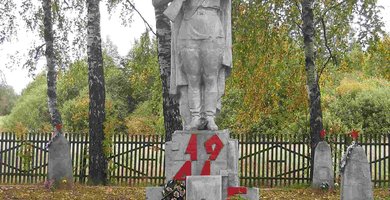 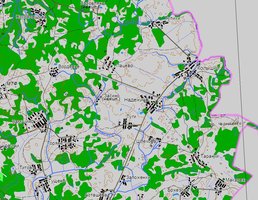 Тип воинского захоронения ВКТип воинского захоронения ВКТип воинского захоронения ВКТип воинского захоронения ВКТип воинского захоронения ВКТип воинского захоронения ВКТип воинского захоронения ВКБоевые действия 2МВБоевые действия 2МВБоевые действия 2МВБоевые действия 2МВБоевые действия 2МВБоевые действия 2МВБоевые действия 2МВДата захоронения 1943Дата захоронения 1943Дата захоронения 1943Дата захоронения 1943Дата захоронения 1943Дата захоронения 1943Дата захоронения 1943Дата установки памятника 1976Дата установки памятника 1976Дата установки памятника 1976Дата установки памятника 1976Дата установки памятника 1976Дата установки памятника 1976Дата установки памятника 1976Дата установки знака —Дата установки знака —Дата установки знака —Дата установки знака —Дата установки знака —Дата установки знака —Дата установки знака —Количество похороненныхКоличество похороненныхКоличество похороненныхКоличество похороненныхКоличество похороненныхИз нихИз нихИз нихИз нихИз нихИз нихИз нихИз нихКоличество похороненныхКоличество похороненныхКоличество похороненныхКоличество похороненныхКоличество похороненныхизвестныхнеизвестныхвоеннослу-жащихучастников сопротивле-нияучастников сопротивле-нияжертв войныжертв войнывоенноплен-ных242242242242242242024200000Описание захоронения СКУЛЬПТУРА ВОИНА С АВТОМАТ. Н=3,0М. ОГРАЖДЕН. ДЕРЕВЯН. 24х17м. Описание захоронения СКУЛЬПТУРА ВОИНА С АВТОМАТ. Н=3,0М. ОГРАЖДЕН. ДЕРЕВЯН. 24х17м. Описание захоронения СКУЛЬПТУРА ВОИНА С АВТОМАТ. Н=3,0М. ОГРАЖДЕН. ДЕРЕВЯН. 24х17м. Описание захоронения СКУЛЬПТУРА ВОИНА С АВТОМАТ. Н=3,0М. ОГРАЖДЕН. ДЕРЕВЯН. 24х17м. Описание захоронения СКУЛЬПТУРА ВОИНА С АВТОМАТ. Н=3,0М. ОГРАЖДЕН. ДЕРЕВЯН. 24х17м. Описание захоронения СКУЛЬПТУРА ВОИНА С АВТОМАТ. Н=3,0М. ОГРАЖДЕН. ДЕРЕВЯН. 24х17м. Описание захоронения СКУЛЬПТУРА ВОИНА С АВТОМАТ. Н=3,0М. ОГРАЖДЕН. ДЕРЕВЯН. 24х17м. Описание захоронения СКУЛЬПТУРА ВОИНА С АВТОМАТ. Н=3,0М. ОГРАЖДЕН. ДЕРЕВЯН. 24х17м. Описание захоронения СКУЛЬПТУРА ВОИНА С АВТОМАТ. Н=3,0М. ОГРАЖДЕН. ДЕРЕВЯН. 24х17м. Описание захоронения СКУЛЬПТУРА ВОИНА С АВТОМАТ. Н=3,0М. ОГРАЖДЕН. ДЕРЕВЯН. 24х17м. Описание захоронения СКУЛЬПТУРА ВОИНА С АВТОМАТ. Н=3,0М. ОГРАЖДЕН. ДЕРЕВЯН. 24х17м. Описание захоронения СКУЛЬПТУРА ВОИНА С АВТОМАТ. Н=3,0М. ОГРАЖДЕН. ДЕРЕВЯН. 24х17м. Описание захоронения СКУЛЬПТУРА ВОИНА С АВТОМАТ. Н=3,0М. ОГРАЖДЕН. ДЕРЕВЯН. 24х17м. Описание захоронения СКУЛЬПТУРА ВОИНА С АВТОМАТ. Н=3,0М. ОГРАЖДЕН. ДЕРЕВЯН. 24х17м. Описание захоронения СКУЛЬПТУРА ВОИНА С АВТОМАТ. Н=3,0М. ОГРАЖДЕН. ДЕРЕВЯН. 24х17м. Описание захоронения СКУЛЬПТУРА ВОИНА С АВТОМАТ. Н=3,0М. ОГРАЖДЕН. ДЕРЕВЯН. 24х17м. Описание захоронения СКУЛЬПТУРА ВОИНА С АВТОМАТ. Н=3,0М. ОГРАЖДЕН. ДЕРЕВЯН. 24х17м. Описание захоронения СКУЛЬПТУРА ВОИНА С АВТОМАТ. Н=3,0М. ОГРАЖДЕН. ДЕРЕВЯН. 24х17м. Описание захоронения СКУЛЬПТУРА ВОИНА С АВТОМАТ. Н=3,0М. ОГРАЖДЕН. ДЕРЕВЯН. 24х17м. Описание захоронения СКУЛЬПТУРА ВОИНА С АВТОМАТ. Н=3,0М. ОГРАЖДЕН. ДЕРЕВЯН. 24х17м. Описание захоронения СКУЛЬПТУРА ВОИНА С АВТОМАТ. Н=3,0М. ОГРАЖДЕН. ДЕРЕВЯН. 24х17м. Описание захоронения СКУЛЬПТУРА ВОИНА С АВТОМАТ. Н=3,0М. ОГРАЖДЕН. ДЕРЕВЯН. 24х17м. Описание захоронения СКУЛЬПТУРА ВОИНА С АВТОМАТ. Н=3,0М. ОГРАЖДЕН. ДЕРЕВЯН. 24х17м. Описание захоронения СКУЛЬПТУРА ВОИНА С АВТОМАТ. Н=3,0М. ОГРАЖДЕН. ДЕРЕВЯН. 24х17м. Описание захоронения СКУЛЬПТУРА ВОИНА С АВТОМАТ. Н=3,0М. ОГРАЖДЕН. ДЕРЕВЯН. 24х17м. Описание захоронения СКУЛЬПТУРА ВОИНА С АВТОМАТ. Н=3,0М. ОГРАЖДЕН. ДЕРЕВЯН. 24х17м. Описание захоронения СКУЛЬПТУРА ВОИНА С АВТОМАТ. Н=3,0М. ОГРАЖДЕН. ДЕРЕВЯН. 24х17м. Описание захоронения СКУЛЬПТУРА ВОИНА С АВТОМАТ. Н=3,0М. ОГРАЖДЕН. ДЕРЕВЯН. 24х17м. Описание захоронения СКУЛЬПТУРА ВОИНА С АВТОМАТ. Н=3,0М. ОГРАЖДЕН. ДЕРЕВЯН. 24х17м. Описание захоронения СКУЛЬПТУРА ВОИНА С АВТОМАТ. Н=3,0М. ОГРАЖДЕН. ДЕРЕВЯН. 24х17м. Описание захоронения СКУЛЬПТУРА ВОИНА С АВТОМАТ. Н=3,0М. ОГРАЖДЕН. ДЕРЕВЯН. 24х17м. Описание захоронения СКУЛЬПТУРА ВОИНА С АВТОМАТ. Н=3,0М. ОГРАЖДЕН. ДЕРЕВЯН. 24х17м. Описание захоронения СКУЛЬПТУРА ВОИНА С АВТОМАТ. Н=3,0М. ОГРАЖДЕН. ДЕРЕВЯН. 24х17м. Описание захоронения СКУЛЬПТУРА ВОИНА С АВТОМАТ. Н=3,0М. ОГРАЖДЕН. ДЕРЕВЯН. 24х17м. Описание захоронения СКУЛЬПТУРА ВОИНА С АВТОМАТ. Н=3,0М. ОГРАЖДЕН. ДЕРЕВЯН. 24х17м. Описание захоронения СКУЛЬПТУРА ВОИНА С АВТОМАТ. Н=3,0М. ОГРАЖДЕН. ДЕРЕВЯН. 24х17м. Описание захоронения СКУЛЬПТУРА ВОИНА С АВТОМАТ. Н=3,0М. ОГРАЖДЕН. ДЕРЕВЯН. 24х17м. Описание захоронения СКУЛЬПТУРА ВОИНА С АВТОМАТ. Н=3,0М. ОГРАЖДЕН. ДЕРЕВЯН. 24х17м. Описание захоронения СКУЛЬПТУРА ВОИНА С АВТОМАТ. Н=3,0М. ОГРАЖДЕН. ДЕРЕВЯН. 24х17м. Описание захоронения СКУЛЬПТУРА ВОИНА С АВТОМАТ. Н=3,0М. ОГРАЖДЕН. ДЕРЕВЯН. 24х17м. Описание захоронения СКУЛЬПТУРА ВОИНА С АВТОМАТ. Н=3,0М. ОГРАЖДЕН. ДЕРЕВЯН. 24х17м. Описание захоронения СКУЛЬПТУРА ВОИНА С АВТОМАТ. Н=3,0М. ОГРАЖДЕН. ДЕРЕВЯН. 24х17м. Описание захоронения СКУЛЬПТУРА ВОИНА С АВТОМАТ. Н=3,0М. ОГРАЖДЕН. ДЕРЕВЯН. 24х17м. Описание захоронения СКУЛЬПТУРА ВОИНА С АВТОМАТ. Н=3,0М. ОГРАЖДЕН. ДЕРЕВЯН. 24х17м. Описание захоронения СКУЛЬПТУРА ВОИНА С АВТОМАТ. Н=3,0М. ОГРАЖДЕН. ДЕРЕВЯН. 24х17м. Описание захоронения СКУЛЬПТУРА ВОИНА С АВТОМАТ. Н=3,0М. ОГРАЖДЕН. ДЕРЕВЯН. 24х17м. Описание захоронения СКУЛЬПТУРА ВОИНА С АВТОМАТ. Н=3,0М. ОГРАЖДЕН. ДЕРЕВЯН. 24х17м. Описание захоронения СКУЛЬПТУРА ВОИНА С АВТОМАТ. Н=3,0М. ОГРАЖДЕН. ДЕРЕВЯН. 24х17м. Описание захоронения СКУЛЬПТУРА ВОИНА С АВТОМАТ. Н=3,0М. ОГРАЖДЕН. ДЕРЕВЯН. 24х17м. Описание захоронения СКУЛЬПТУРА ВОИНА С АВТОМАТ. Н=3,0М. ОГРАЖДЕН. ДЕРЕВЯН. 24х17м. Описание захоронения СКУЛЬПТУРА ВОИНА С АВТОМАТ. Н=3,0М. ОГРАЖДЕН. ДЕРЕВЯН. 24х17м. № п/п№ п/пвоинское звание воинское звание воинское звание фамилияимяотчествогод рожденияместо рожденияместо службы, должностьместо службы, должностьдата гибелиПричи на гибелиКате гория погиб шегоместо захо роне нияместо захо роне ниядополнительная информацияместо призыва место призыва дополнительная информация о месте захоронениядополнительная информация о месте захоронениядополнительная информация о месте захоронениядополнительная информация о месте захоронениядополнительная информация о месте захоронениядополнительная информация о месте захоронениядополнительная информация о месте захоронениядополнительная информация о месте захоронениядополнительная информация о месте захоронениядополнительная информация о месте захоронениядополнительная информация о месте захоронениядополнительная информация о месте захоронениядополнительная информация о месте захоронения11РядовойРядовойРядовойАБДУЛАЕВСУЛТАН19221944Страна: Беларусь, Область: Витебская, Район: Лиозненский, Сельсовет: Яськовщинский, НП: Надёжино, агрогородокСтрана: Беларусь, Область: Витебская, Район: Лиозненский, Сельсовет: Яськовщинский, НП: Надёжино, агрогородок22КрасноармеецКрасноармеецКрасноармеецАВЕЗОВБЕРДА1915штаб 204 сд, штаб 204 сд, 06.10.1943Страна: Беларусь, Область: Витебская, Район: Лиозненский, Сельсовет: Яськовщинский, НП: Надёжино, агрогородокСтрана: Беларусь, Область: Витебская, Район: Лиозненский, Сельсовет: Яськовщинский, НП: Надёжино, агрогородокюго-вост. дер. Колышки Лиозненского р-на Витебской обл. 33КрасноармеецКрасноармеецКрасноармеецАГАПОВГРИГОРИЙФЁДОРОВИЧ1897179 СД, 179 СД, 06.10.1943Страна: Беларусь, Область: Витебская, Район: Лиозненский, Сельсовет: Яськовщинский, НП: Надёжино, агрогородокСтрана: Беларусь, Область: Витебская, Район: Лиозненский, Сельсовет: Яськовщинский, НП: Надёжино, агрогородок200м вост. д. Колышки Лиозненского р-на Витебской обл. 44СтаршинаСтаршинаСтаршинаАКУЛОВАЛЕКСАНДРАНДРЕЕВИЧ1943Страна: Беларусь, Область: Витебская, Район: Лиозненский, Сельсовет: Яськовщинский, НП: Надёжино, агрогородокСтрана: Беларусь, Область: Витебская, Район: Лиозненский, Сельсовет: Яськовщинский, НП: Надёжино, агрогородок55РядовойРядовойРядовойАЛЕКСЕЕВБОРИСИВАНОВИЧ19241943Страна: Беларусь, Область: Витебская, Район: Лиозненский, Сельсовет: Яськовщинский, НП: Надёжино, агрогородокСтрана: Беларусь, Область: Витебская, Район: Лиозненский, Сельсовет: Яськовщинский, НП: Надёжино, агрогородок66КрасноармеецКрасноармеецКрасноармеецАЛУМКУЛОВМУСТАФА191343 Арм. 52 АШР, 43 Арм. 52 АШР, 24.11.1943Страна: Беларусь, Область: Витебская, Район: Лиозненский, Сельсовет: Яськовщинский, НП: Надёжино, агрогородокСтрана: Беларусь, Область: Витебская, Район: Лиозненский, Сельсовет: Яськовщинский, НП: Надёжино, агрогородокВитебская обл. , Лиозненский р-н, Колышкинский с/с,300 м зап. д. Надеждино77КрасноармеецКрасноармеецКрасноармеецАМИНОВАНА1905штаб 204 сд, штаб 204 сд, 06.10.1943Страна: Беларусь, Область: Витебская, Район: Лиозненский, Сельсовет: Яськовщинский, НП: Надёжино, агрогородокСтрана: Беларусь, Область: Витебская, Район: Лиозненский, Сельсовет: Яськовщинский, НП: Надёжино, агрогородокюго-вост. дер. Колышки Лиозненского р-на Витебской обл. 88СержантСержантСержантАРИФДЖАНОВАБДУХАТ19071944Страна: Беларусь, Область: Витебская, Район: Лиозненский, Сельсовет: Яськовщинский, НП: Надёжино, агрогородокСтрана: Беларусь, Область: Витебская, Район: Лиозненский, Сельсовет: Яськовщинский, НП: Надёжино, агрогородок99КрасноармеецКрасноармеецКрасноармеецАТТАНОВИРАМИН191443 Арм. 259 СП, 43 Арм. 259 СП, 16.11.1943Страна: Беларусь, Область: Витебская, Район: Лиозненский, Сельсовет: Яськовщинский, НП: Надёжино, агрогородокСтрана: Беларусь, Область: Витебская, Район: Лиозненский, Сельсовет: Яськовщинский, НП: Надёжино, агрогородокВитебская обл. , Лиозненский р-н, Колышкинский с/с,300 м зап. д. Надеждино1010КрасноармеецКрасноармеецКрасноармеецАФОКИШАЯКОВ204 сд, 204 сд, 09.10.1943Страна: Беларусь, Область: Витебская, Район: Лиозненский, Сельсовет: Яськовщинский, НП: Надёжино, агрогородокСтрана: Беларусь, Область: Витебская, Район: Лиозненский, Сельсовет: Яськовщинский, НП: Надёжино, агрогородокд. Залесье Колышанский р-н Витебской обл. 1111РядовойРядовойРядовойБАДИГУЛОВИБИЛЬМАХМЕ19111943Страна: Беларусь, Область: Витебская, Район: Лиозненский, Сельсовет: Яськовщинский, НП: Надёжино, агрогородокСтрана: Беларусь, Область: Витебская, Район: Лиозненский, Сельсовет: Яськовщинский, НП: Надёжино, агрогородок1212КрасноармеецКрасноармеецКрасноармеецБАЛАХИНАКЛАВДИЯВАСИЛЬЕВНА1925штаб 204 сд, штаб 204 сд, 07.10.1943Страна: Беларусь, Область: Витебская, Район: Лиозненский, Сельсовет: Яськовщинский, НП: Надёжино, агрогородокСтрана: Беларусь, Область: Витебская, Район: Лиозненский, Сельсовет: Яськовщинский, НП: Надёжино, агрогородокюго-вост. дер. Колышки Лиозненского р-на Витебской обл. 1313КрасноармеецКрасноармеецКрасноармеецБАРАНОВТИХОНИВАНОВИЧ1901935 СП, 935 СП, 29.01.1944Страна: Беларусь, Область: Витебская, Район: Лиозненский, Сельсовет: Яськовщинский, НП: Надёжино, агрогородокСтрана: Беларусь, Область: Витебская, Район: Лиозненский, Сельсовет: Яськовщинский, НП: Надёжино, агрогородокВитебская обл. , Лиозненский р-н, Колышкинский с/с,300 м зап. д. Надеждино, мог. 1091414Ст.лейтенантСт.лейтенантСт.лейтенантБАРАШКИНИВАНТИМОФЕЕВИЧ1915124 кпр, 124 кпр, 26.12.1943Страна: Беларусь, Область: Витебская, Район: Лиозненский, Сельсовет: Яськовщинский, НП: Надёжино, агрогородокСтрана: Беларусь, Область: Витебская, Район: Лиозненский, Сельсовет: Яськовщинский, НП: Надёжино, агрогородокВитебская обл. , Лиозненский р-н, Колышкинский с/с,300 м зап. д. Надеждино1515МайорМайорМайорБАРТЕНЕВДМИТРИЙМИХАЙЛОВИЧ1943Страна: Беларусь, Область: Витебская, Район: Лиозненский, Сельсовет: Яськовщинский, НП: Надёжино, агрогородокСтрана: Беларусь, Область: Витебская, Район: Лиозненский, Сельсовет: Яськовщинский, НП: Надёжино, агрогородок1616РядовойРядовойРядовойБЕЛЕКОВВАСИЛИЙАНИСИМОВИЧ1944Страна: Беларусь, Область: Витебская, Район: Лиозненский, Сельсовет: Яськовщинский, НП: Надёжино, агрогородокСтрана: Беларусь, Область: Витебская, Район: Лиозненский, Сельсовет: Яськовщинский, НП: Надёжино, агрогородок1717РядовойРядовойРядовойБЕЛОГУБЦЕВНИКАНОРНИКИФОРОВИЧ1943Страна: Беларусь, Область: Витебская, Район: Лиозненский, Сельсовет: Яськовщинский, НП: Надёжино, агрогородокСтрана: Беларусь, Область: Витебская, Район: Лиозненский, Сельсовет: Яськовщинский, НП: Надёжино, агрогородок1818РядовойРядовойРядовойБЕРДИЕВАТАСА1943Страна: Беларусь, Область: Витебская, Район: Лиозненский, Сельсовет: Яськовщинский, НП: Надёжино, агрогородокСтрана: Беларусь, Область: Витебская, Район: Лиозненский, Сельсовет: Яськовщинский, НП: Надёжино, агрогородок1919КрасноармеецКрасноармеецКрасноармеецБОНДАРЕНКОИВАНМИХАЙЛОВИЧ1907306 Рибшевская сд, 935, 306 Рибшевская сд, 935, 14.09.1943Страна: Беларусь, Область: Витебская, Район: Лиозненский, Сельсовет: Яськовщинский, НП: Надёжино, агрогородокСтрана: Беларусь, Область: Витебская, Район: Лиозненский, Сельсовет: Яськовщинский, НП: Надёжино, агрогородокВитебская обл. , Лиозненский р-н, д. Надеждино, юго-вост. окраина в 150 м от деревни на братском кладбище2020КрасноармеецКрасноармеецКрасноармеецБОЯРЫШИНОВСТЕПАНЯКОВЛЕВИЧ190043 Арм. 973 СП, 43 Арм. 973 СП, 24.10.1943Страна: Беларусь, Область: Витебская, Район: Лиозненский, Сельсовет: Яськовщинский, НП: Надёжино, агрогородокСтрана: Беларусь, Область: Витебская, Район: Лиозненский, Сельсовет: Яськовщинский, НП: Надёжино, агрогородокВитебская обл. , Лиозненский р-н, Колышкинский с/с, д. Надежденка, 300 м зап. дер. , могила №832121РядовойРядовойРядовойБРАЖЧИКОВМИРОНАНТОНОВИЧ1943Страна: Беларусь, Область: Витебская, Район: Лиозненский, Сельсовет: Яськовщинский, НП: Надёжино, агрогородокСтрана: Беларусь, Область: Витебская, Район: Лиозненский, Сельсовет: Яськовщинский, НП: Надёжино, агрогородок2222КрасноармеецКрасноармеецКрасноармеецБУКИНВАСИЛИЙАФАНАСЬЕВИЧ1924штаб 204 сд, штаб 204 сд, 10.10.1943Страна: Беларусь, Область: Витебская, Район: Лиозненский, Сельсовет: Яськовщинский, НП: Надёжино, агрогородокСтрана: Беларусь, Область: Витебская, Район: Лиозненский, Сельсовет: Яськовщинский, НП: Надёжино, агрогородокВитебская обл. , Колышенский р-н, выс. 278. 02323Ст.сержантСт.сержантСт.сержантБУТЕНКОГРИГОРИЙМИХАЙЛОВИЧ19071943Страна: Беларусь, Область: Витебская, Район: Лиозненский, Сельсовет: Яськовщинский, НП: Надёжино, агрогородокСтрана: Беларусь, Область: Витебская, Район: Лиозненский, Сельсовет: Яськовщинский, НП: Надёжино, агрогородок2424КрасноармеецКрасноармеецКрасноармеецБУТЕНКОНИКОЛАЙСАМОЙЛОВИЧ191743 Арм. 312 АИБ, 43 Арм. 312 АИБ, 26.10.1943Страна: Беларусь, Область: Витебская, Район: Лиозненский, Сельсовет: Яськовщинский, НП: Надёжино, агрогородокСтрана: Беларусь, Область: Витебская, Район: Лиозненский, Сельсовет: Яськовщинский, НП: Надёжино, агрогородокВитебская обл. , Лиозненский р-н, Колышкинский с/с, д. Надежденка, 300 м зап. дер. , могила №832525КрасноармеецКрасноармеецКрасноармеецВАКЛАДОВХУСАИН1906штаб 204 сд, штаб 204 сд, 06.10.1943Страна: Беларусь, Область: Витебская, Район: Лиозненский, Сельсовет: Яськовщинский, НП: Надёжино, агрогородокСтрана: Беларусь, Область: Витебская, Район: Лиозненский, Сельсовет: Яськовщинский, НП: Надёжино, агрогородокюго-вост. дер. Колышки Лиозненского р-на Витебской обл. 2626КрасноармеецКрасноармеецКрасноармеецВАСИНАНДРЕЙСТЕПАНОВИЧ191143 Арм. 114 ОСБ, 43 Арм. 114 ОСБ, 21.10.1943Страна: Беларусь, Область: Витебская, Район: Лиозненский, Сельсовет: Яськовщинский, НП: Надёжино, агрогородокСтрана: Беларусь, Область: Витебская, Район: Лиозненский, Сельсовет: Яськовщинский, НП: Надёжино, агрогородокВитебская обл. , Лиозненский р-н, Колышкинский с/с, д. Надежденка, 300 м зап. дер. , могила №822727ЕфрейторЕфрейторЕфрейторВДОВИНАЛЕКСАНДРКОНСТАНТИНОВИЧ1925179 СД, 179 СД, 06.02.1944Страна: Беларусь, Область: Витебская, Район: Лиозненский, Сельсовет: Яськовщинский, НП: Надёжино, агрогородокСтрана: Беларусь, Область: Витебская, Район: Лиозненский, Сельсовет: Яськовщинский, НП: Надёжино, агрогородокВитебская обл. , Лиозненский р-н, Колышкинский с/с,300 м зап. д. Надеждино, мог. 1002828КрасноармеецКрасноармеецКрасноармеецВОВКЗАХАРИЙЕФРЕМОВИЧ191243 Арм. 935 СП, 43 Арм. 935 СП, 25.12.1943Страна: Беларусь, Область: Витебская, Район: Лиозненский, Сельсовет: Яськовщинский, НП: Надёжино, агрогородокСтрана: Беларусь, Область: Витебская, Район: Лиозненский, Сельсовет: Яськовщинский, НП: Надёжино, агрогородокВитебская обл. , Лиозненский р-н, Колышкинский с/с,300 м зап. д. Надеждино, мог. 1002929РядовойРядовойРядовойГАГИННИКОЛАЙВАСИЛЬЕВИЧ1943Страна: Беларусь, Область: Витебская, Район: Лиозненский, Сельсовет: Яськовщинский, НП: Надёжино, агрогородокСтрана: Беларусь, Область: Витебская, Район: Лиозненский, Сельсовет: Яськовщинский, НП: Надёжино, агрогородок3030КрасноармеецКрасноармеецКрасноармеецГИНСБУРГЕФИМГРИГОРЬЕВИЧ1903935 СП, 935 СП, 04.01.1944Страна: Беларусь, Область: Витебская, Район: Лиозненский, Сельсовет: Яськовщинский, НП: Надёжино, агрогородокСтрана: Беларусь, Область: Витебская, Район: Лиозненский, Сельсовет: Яськовщинский, НП: Надёжино, агрогородокСмоленсая обл. , Понизовский р-н, Боярщинский с/с, ю. 200м м. Колышки, мог. 213131ЛейтенантЛейтенантЛейтенантГОРШКОВГРИГОРИЙАЛЕКСЕЕВИЧ1943Страна: Беларусь, Область: Витебская, Район: Лиозненский, Сельсовет: Яськовщинский, НП: Надёжино, агрогородокСтрана: Беларусь, Область: Витебская, Район: Лиозненский, Сельсовет: Яськовщинский, НП: Надёжино, агрогородок3232РядовойРядовойРядовойГОРШКОВФЕДОРСЕМЕНОВИЧ1943Страна: Беларусь, Область: Витебская, Район: Лиозненский, Сельсовет: Яськовщинский, НП: Надёжино, агрогородокСтрана: Беларусь, Область: Витебская, Район: Лиозненский, Сельсовет: Яськовщинский, НП: Надёжино, агрогородок3333МайорМайорМайорГРОМОВИВАНЕГОРОВИЧ1943Страна: Беларусь, Область: Витебская, Район: Лиозненский, Сельсовет: Яськовщинский, НП: Надёжино, агрогородокСтрана: Беларусь, Область: Витебская, Район: Лиозненский, Сельсовет: Яськовщинский, НП: Надёжино, агрогородок3434РядовойРядовойРядовойГУКОВНИКОЛАЙПРОКОФЬЕВИЧ1944Страна: Беларусь, Область: Витебская, Район: Лиозненский, Сельсовет: Яськовщинский, НП: Надёжино, агрогородокСтрана: Беларусь, Область: Витебская, Район: Лиозненский, Сельсовет: Яськовщинский, НП: Надёжино, агрогородок3535РядовойРядовойРядовойГУРЬЕВКОНСТАНТИНАЛЕКСЕЕВИЧ1943Страна: Беларусь, Область: Витебская, Район: Лиозненский, Сельсовет: Яськовщинский, НП: Надёжино, агрогородокСтрана: Беларусь, Область: Витебская, Район: Лиозненский, Сельсовет: Яськовщинский, НП: Надёжино, агрогородок3636РядовойРядовойРядовойДАРКИННИКОЛАЙМИХАЙЛОВИЧ1943Страна: Беларусь, Область: Витебская, Район: Лиозненский, Сельсовет: Яськовщинский, НП: Надёжино, агрогородокСтрана: Беларусь, Область: Витебская, Район: Лиозненский, Сельсовет: Яськовщинский, НП: Надёжино, агрогородок3737РядовойРядовойРядовойДАХИНФИЛИПТИХОНОВИЧ19181943Страна: Беларусь, Область: Витебская, Район: Лиозненский, Сельсовет: Яськовщинский, НП: Надёжино, агрогородокСтрана: Беларусь, Область: Витебская, Район: Лиозненский, Сельсовет: Яськовщинский, НП: Надёжино, агрогородок3838СержантСержантСержантДЕМЕЧКИНВАСИЛИЙВАСИЛЬЕВИЧ1923179 СД, 179 СД, 06.10.1943Страна: Беларусь, Область: Витебская, Район: Лиозненский, Сельсовет: Яськовщинский, НП: Надёжино, агрогородокСтрана: Беларусь, Область: Витебская, Район: Лиозненский, Сельсовет: Яськовщинский, НП: Надёжино, агрогородокюго-зап. дер. Колышки Лиозненского р-на Витебской обл. , мог. №353939РядовойРядовойРядовойДЕРУНОВИВАННИКИТОВИЧ1943Страна: Беларусь, Область: Витебская, Район: Лиозненский, Сельсовет: Яськовщинский, НП: Надёжино, агрогородокСтрана: Беларусь, Область: Витебская, Район: Лиозненский, Сельсовет: Яськовщинский, НП: Надёжино, агрогородок4040КрасноармеецКрасноармеецКрасноармеецДЖАНГУРБАЕВНУРБЕК1909штаб 179 сд, штаб 179 сд, 05.10.1943Страна: Беларусь, Область: Витебская, Район: Лиозненский, Сельсовет: Яськовщинский, НП: Надёжино, агрогородокСтрана: Беларусь, Область: Витебская, Район: Лиозненский, Сельсовет: Яськовщинский, НП: Надёжино, агрогородокместечко Колышки Лиозненский р-н Витебская обл. 4141КрасноармеецКрасноармеецКрасноармеецДМИТРИЕВИВАНИВАНОВИЧ190443 Арм. 706 СП, 43 Арм. 706 СП, 13.10.1943Страна: Беларусь, Область: Витебская, Район: Лиозненский, Сельсовет: Яськовщинский, НП: Надёжино, агрогородокСтрана: Беларусь, Область: Витебская, Район: Лиозненский, Сельсовет: Яськовщинский, НП: Надёжино, агрогородокВитебская обл. , Лиозненский р-н, Боярщинский с/с, д. Колышки , 150 м сев. 4242Мл.лейтенантМл.лейтенантМл.лейтенантДМИТРИЕВМИХАИЛГРИГОРЬЕВИЧ19131943Страна: Беларусь, Область: Витебская, Район: Лиозненский, Сельсовет: Яськовщинский, НП: Надёжино, агрогородокСтрана: Беларусь, Область: Витебская, Район: Лиозненский, Сельсовет: Яськовщинский, НП: Надёжино, агрогородок4343КрасноармеецКрасноармеецКрасноармеецДОЛГОВАЛЕКСЕЙИВАНОВИЧ1903штаб 204 сд, штаб 204 сд, 09.10.1943Страна: Беларусь, Область: Витебская, Район: Лиозненский, Сельсовет: Яськовщинский, НП: Надёжино, агрогородокСтрана: Беларусь, Область: Витебская, Район: Лиозненский, Сельсовет: Яськовщинский, НП: Надёжино, агрогородоксев. -зап. дер. Колышки Лиозненского р-на Витебской обл. 4444РядовойРядовойРядовойДОРОШМАРКАРСЕНТЬЕВИЧ1944Страна: Беларусь, Область: Витебская, Район: Лиозненский, Сельсовет: Яськовщинский, НП: Надёжино, агрогородокСтрана: Беларусь, Область: Витебская, Район: Лиозненский, Сельсовет: Яськовщинский, НП: Надёжино, агрогородок4545КрасноармеецКрасноармеецКрасноармеецДОСТАЕВМУХУЙ1896штаб 204 сд, штаб 204 сд, 06.10.1943Страна: Беларусь, Область: Витебская, Район: Лиозненский, Сельсовет: Яськовщинский, НП: Надёжино, агрогородокСтрана: Беларусь, Область: Витебская, Район: Лиозненский, Сельсовет: Яськовщинский, НП: Надёжино, агрогородокюго-вост. дер. Колышки Лиозненского р-на Витебской обл. 4646КрасноармеецКрасноармеецКрасноармеецДРОБНОВАЛЕКСАНДРЗАХАРОВИЧ1907штаб 204 сд, штаб 204 сд, 10.10.1943Страна: Беларусь, Область: Витебская, Район: Лиозненский, Сельсовет: Яськовщинский, НП: Надёжино, агрогородокСтрана: Беларусь, Область: Витебская, Район: Лиозненский, Сельсовет: Яськовщинский, НП: Надёжино, агрогородокВитебская обл. , Колышенский р-н, выс. 278. 04747СержантСержантСержантДРУЖКОВГРИГОРИЙДМИТРИЕВИЧ1943Страна: Беларусь, Область: Витебская, Район: Лиозненский, Сельсовет: Яськовщинский, НП: Надёжино, агрогородокСтрана: Беларусь, Область: Витебская, Район: Лиозненский, Сельсовет: Яськовщинский, НП: Надёжино, агрогородок4848КрасноармеецКрасноармеецКрасноармеецДУЙКАЛИЕВКАДЫРЯКЕНТАЕВИЧштаб 204 сд, штаб 204 сд, 10.10.1943Страна: Беларусь, Область: Витебская, Район: Лиозненский, Сельсовет: Яськовщинский, НП: Надёжино, агрогородокСтрана: Беларусь, Область: Витебская, Район: Лиозненский, Сельсовет: Яськовщинский, НП: Надёжино, агрогородокВитебская обл. , Колышенский р-н, выс. 278. 04949СержантСержантСержантДУРНЕВАЛЕКСЕЙФЁДОРОВИЧштаб 204 сд, штаб 204 сд, 09.10.1943Страна: Беларусь, Область: Витебская, Район: Лиозненский, Сельсовет: Яськовщинский, НП: Надёжино, агрогородокСтрана: Беларусь, Область: Витебская, Район: Лиозненский, Сельсовет: Яськовщинский, НП: Надёжино, агрогородокВитебская обл. , Колышенский р-н, выс. 278. 05050КрасноармеецКрасноармеецКрасноармеецДУТКИНЯКОВИВАНОВИЧ1912306 сд, 306 сд, 06.10.1943Страна: Беларусь, Область: Витебская, Район: Лиозненский, Сельсовет: Яськовщинский, НП: Надёжино, агрогородокСтрана: Беларусь, Область: Витебская, Район: Лиозненский, Сельсовет: Яськовщинский, НП: Надёжино, агрогородок600 м сев. д. Орехово Колышкинского р-на Витебской обл. 5151Старший сержантСтарший сержантСтарший сержантДЯКИНФИЛИППТИХОНОВИЧ1913700 сп 43 А, 700 сп 43 А, 19.11.1943ВоеннослужащийСтрана: Беларусь, Область: Витебская, Район: Лиозненский, Сельсовет: Яськовщинский, НП: Надёжино, агрогородокСтрана: Беларусь, Область: Витебская, Район: Лиозненский, Сельсовет: Яськовщинский, НП: Надёжино, агрогородок300 м зап. д. Надеждино5252СтаршинаСтаршинаСтаршинаЕВСЕЕНКОМИХАИЛФИЛИППОВИЧ1943Страна: Беларусь, Область: Витебская, Район: Лиозненский, Сельсовет: Яськовщинский, НП: Надёжино, агрогородокСтрана: Беларусь, Область: Витебская, Район: Лиозненский, Сельсовет: Яськовщинский, НП: Надёжино, агрогородок5353РядовойРядовойРядовойЕЗЕРСКИЙДМИТРИЙДМИТРИЕВИЧ19251943Страна: Беларусь, Область: Витебская, Район: Лиозненский, Сельсовет: Яськовщинский, НП: Надёжино, агрогородокСтрана: Беларусь, Область: Витебская, Район: Лиозненский, Сельсовет: Яськовщинский, НП: Надёжино, агрогородок5454звание не известнозвание не известнозвание не известноЕПАНЧЕВФЁДОРКУЗЬМИЧ19211 ОСБ, 1 ОСБ, 03.01.1944Страна: Беларусь, Область: Витебская, Район: Лиозненский, Сельсовет: Яськовщинский, НП: Надёжино, агрогородокСтрана: Беларусь, Область: Витебская, Район: Лиозненский, Сельсовет: Яськовщинский, НП: Надёжино, агрогородокВитебская обл. , Лиозненский р-н, Колышкинский с/с,300 м зап. д. Надеждино5555КрасноармеецКрасноармеецКрасноармеецЕРИАЗАРОВБАРОТ1905179 СД, 179 СД, 06.10.1943Страна: Беларусь, Область: Витебская, Район: Лиозненский, Сельсовет: Яськовщинский, НП: Надёжино, агрогородокСтрана: Беларусь, Область: Витебская, Район: Лиозненский, Сельсовет: Яськовщинский, НП: Надёжино, агрогородокд. Колышки Лиозненского р-на Витебской обл. 5656РядовойРядовойРядовойЕРМОЛАЕВКОНСТАНТИНВЛАДИМИРОВИЧ192543 Арм. 259 СП, 43 Арм. 259 СП, 18.12.1943Страна: Беларусь, Область: Витебская, Район: Лиозненский, Сельсовет: Яськовщинский, НП: Надёжино, агрогородокСтрана: Беларусь, Область: Витебская, Район: Лиозненский, Сельсовет: Яськовщинский, НП: Надёжино, агрогородокВитебская обл. , Лиозненский р-н, Колышкинский с/с,300 м зап. д. Надеждино5757КрасноармеецКрасноармеецКрасноармеецЖУКОВАЛЕКСАНДРМИХАЙЛОВИЧ1909штаб 204 сд, штаб 204 сд, 13.10.1943Страна: Беларусь, Область: Витебская, Район: Лиозненский, Сельсовет: Яськовщинский, НП: Надёжино, агрогородокСтрана: Беларусь, Область: Витебская, Район: Лиозненский, Сельсовет: Яськовщинский, НП: Надёжино, агрогородокВитебская обл. , Колышенский р-н, выс. 278. 05858СержантСержантСержантЖУЛЕВВАСИЛИЙСЕМЕНОВИЧ19041943Страна: Беларусь, Область: Витебская, Район: Лиозненский, Сельсовет: Яськовщинский, НП: Надёжино, агрогородокСтрана: Беларусь, Область: Витебская, Район: Лиозненский, Сельсовет: Яськовщинский, НП: Надёжино, агрогородок5959РядовойРядовойРядовойЗАГИДУЛМЕНСАФИУЛАЗАГИДУЛОВИЧ19011943Страна: Беларусь, Область: Витебская, Район: Лиозненский, Сельсовет: Яськовщинский, НП: Надёжино, агрогородокСтрана: Беларусь, Область: Витебская, Район: Лиозненский, Сельсовет: Яськовщинский, НП: Надёжино, агрогородок6060РядовойРядовойРядовойЗАИКИНВАСИЛИЙГРИГОРЬЕВИЧ19241943Страна: Беларусь, Область: Витебская, Район: Лиозненский, Сельсовет: Яськовщинский, НП: Надёжино, агрогородокСтрана: Беларусь, Область: Витебская, Район: Лиозненский, Сельсовет: Яськовщинский, НП: Надёжино, агрогородок6161Мл.сержантМл.сержантМл.сержантЗАЙЦЕВЛЕОНИДКСЕНОФОНТОВИЧ19251944Страна: Беларусь, Область: Витебская, Район: Лиозненский, Сельсовет: Яськовщинский, НП: Надёжино, агрогородокСтрана: Беларусь, Область: Витебская, Район: Лиозненский, Сельсовет: Яськовщинский, НП: Надёжино, агрогородок6262СержантСержантСержантЗАЙЦЕВНИКОЛАЙАЛЕКСЕЕВИЧ19221943Страна: Беларусь, Область: Витебская, Район: Лиозненский, Сельсовет: Яськовщинский, НП: Надёжино, агрогородокСтрана: Беларусь, Область: Витебская, Район: Лиозненский, Сельсовет: Яськовщинский, НП: Надёжино, агрогородок6363КрасноармеецКрасноармеецКрасноармеецЗАХАРОВАЛЕКСЕЙАЛЕКСЕЕВИЧ1923306 сд, 306 сд, 04.10.1943Страна: Беларусь, Область: Витебская, Район: Лиозненский, Сельсовет: Яськовщинский, НП: Надёжино, агрогородокСтрана: Беларусь, Область: Витебская, Район: Лиозненский, Сельсовет: Яськовщинский, НП: Надёжино, агрогородок600 м сев. д. Орехово Колышкинского р-на Витебской обл. 6464СержантСержантСержантЗАХАРОВАМАРИЯИВАНОВНА1943Страна: Беларусь, Область: Витебская, Район: Лиозненский, Сельсовет: Яськовщинский, НП: Надёжино, агрогородокСтрана: Беларусь, Область: Витебская, Район: Лиозненский, Сельсовет: Яськовщинский, НП: Надёжино, агрогородок6565РядовойРядовойРядовойЗЫБАЛОВЗАХАРЛАЗАРЕВИЧ19041943Страна: Беларусь, Область: Витебская, Район: Лиозненский, Сельсовет: Яськовщинский, НП: Надёжино, агрогородокСтрана: Беларусь, Область: Витебская, Район: Лиозненский, Сельсовет: Яськовщинский, НП: Надёжино, агрогородок6666КрасноармеецКрасноармеецКрасноармеецИВАНОВМАКСИММИХАЙЛОВИЧ1909штаб 204 сд, штаб 204 сд, 11.10.1943Страна: Беларусь, Область: Витебская, Район: Лиозненский, Сельсовет: Яськовщинский, НП: Надёжино, агрогородокСтрана: Беларусь, Область: Витебская, Район: Лиозненский, Сельсовет: Яськовщинский, НП: Надёжино, агрогородоксев. д. Колышки 600м Лиозненского р-на Витебской обл. 6767РядовойРядовойРядовойИВАНОВАЛЕКСАНДРНИКИТОВИЧ1943Страна: Беларусь, Область: Витебская, Район: Лиозненский, Сельсовет: Яськовщинский, НП: Надёжино, агрогородокСтрана: Беларусь, Область: Витебская, Район: Лиозненский, Сельсовет: Яськовщинский, НП: Надёжино, агрогородок6868Мл.сержантМл.сержантМл.сержантИВАНОВСЕРГЕЙВАСИЛЬЕВИЧ1922204 сд, 204 сд, 09.10.1943Страна: Беларусь, Область: Витебская, Район: Лиозненский, Сельсовет: Яськовщинский, НП: Надёжино, агрогородокСтрана: Беларусь, Область: Витебская, Район: Лиозненский, Сельсовет: Яськовщинский, НП: Надёжино, агрогородокВитебская обл. , выс. 278. 06969Мл.сержантМл.сержантМл.сержантИВАНОВИВАНАРТЕМОВИЧ1943Страна: Беларусь, Область: Витебская, Район: Лиозненский, Сельсовет: Яськовщинский, НП: Надёжино, агрогородокСтрана: Беларусь, Область: Витебская, Район: Лиозненский, Сельсовет: Яськовщинский, НП: Надёжино, агрогородок7070Мл.сержантМл.сержантМл.сержантИГНАТЬЕВБОРИСАЛЕКСАНДРОВИЧ1924штаб 204 сд, штаб 204 сд, 08.10.1943Страна: Беларусь, Область: Витебская, Район: Лиозненский, Сельсовет: Яськовщинский, НП: Надёжино, агрогородокСтрана: Беларусь, Область: Витебская, Район: Лиозненский, Сельсовет: Яськовщинский, НП: Надёжино, агрогородоксев. -зап. дер. Колышки Лиозненского р-на Витебской обл. 7171СержантСержантСержантИЩЕНКОИВАНПАВЛОВИЧ192443 Арм. 46 ДМБр., 43 Арм. 46 ДМБр., 16.12.1943Страна: Беларусь, Область: Витебская, Район: Лиозненский, Сельсовет: Яськовщинский, НП: Надёжино, агрогородокСтрана: Беларусь, Область: Витебская, Район: Лиозненский, Сельсовет: Яськовщинский, НП: Надёжино, агрогородокВитебская обл. , Лиозненский р-н, Колышкинский с/с,300 м зап. д. Надеждино7272РядовойРядовойРядовойКАБЛУКОВПЕТРИВАНОВИЧ1943Страна: Беларусь, Область: Витебская, Район: Лиозненский, Сельсовет: Яськовщинский, НП: Надёжино, агрогородокСтрана: Беларусь, Область: Витебская, Район: Лиозненский, Сельсовет: Яськовщинский, НП: Надёжино, агрогородок7373КрасноармеецКрасноармеецКрасноармеецКАЗАРНОВСКИЙВЛАДИМИРФЁДОРОВИЧ1925штаб 204 сд, штаб 204 сд, 06.10.1943Страна: Беларусь, Область: Витебская, Район: Лиозненский, Сельсовет: Яськовщинский, НП: Надёжино, агрогородокСтрана: Беларусь, Область: Витебская, Район: Лиозненский, Сельсовет: Яськовщинский, НП: Надёжино, агрогородокюго-вост. дер. Колышки Лиозненского р-на Витебской обл. 7474РядовойРядовойРядовойКАЗАЧКОВНИКОЛАЙВЛАДИМИРОВИЧ1943Страна: Беларусь, Область: Витебская, Район: Лиозненский, Сельсовет: Яськовщинский, НП: Надёжино, агрогородокСтрана: Беларусь, Область: Витебская, Район: Лиозненский, Сельсовет: Яськовщинский, НП: Надёжино, агрогородок7575РядовойРядовойРядовойКАЙПОВАННА1908204 сд, 204 сд, 06.10.1943Страна: Беларусь, Область: Витебская, Район: Лиозненский, Сельсовет: Яськовщинский, НП: Надёжино, агрогородокСтрана: Беларусь, Область: Витебская, Район: Лиозненский, Сельсовет: Яськовщинский, НП: Надёжино, агрогородокзап. окр. 1км д. Колышки Лиозненского р-на Витебской обл. 7676СержантСержантСержантКАПУСТОВВЛАДИМИРАЛЕКСЕЕВИЧ1943Страна: Беларусь, Область: Витебская, Район: Лиозненский, Сельсовет: Яськовщинский, НП: Надёжино, агрогородокСтрана: Беларусь, Область: Витебская, Район: Лиозненский, Сельсовет: Яськовщинский, НП: Надёжино, агрогородок7777Мл.сержантМл.сержантМл.сержантКАРБУЗОВ (КАРАБУЗОВ)КАЛИЙ190643 Арм. 935 СП, 43 Арм. 935 СП, 28.12.1943Страна: Беларусь, Область: Витебская, Район: Лиозненский, Сельсовет: Яськовщинский, НП: Надёжино, агрогородокСтрана: Беларусь, Область: Витебская, Район: Лиозненский, Сельсовет: Яськовщинский, НП: Надёжино, агрогородокВитебская обл. , Лиозненский р-н, Колышкинский с/с,300 м зап. д. Надеждино, мог. 1037878РядовойРядовойРядовойКАТЫШОВ (КАТЫШЕВ)ВАСИЛИЙИВАНОВИЧ191943 Арм. 109 СП, 43 Арм. 109 СП, 29.12.1943Страна: Беларусь, Область: Витебская, Район: Лиозненский, Сельсовет: Яськовщинский, НП: Надёжино, агрогородокСтрана: Беларусь, Область: Витебская, Район: Лиозненский, Сельсовет: Яськовщинский, НП: Надёжино, агрогородокВитебская обл. , Лиозненский р-н, Колышкинский с/с,300 м зап. д. Надеждино, мог. 1037979КрасноармеецКрасноармеецКрасноармеецКИСЕЛЁВВАСИЛИЙПЕТРОВИЧ1896306 сд, 306 сд, 06.10.1943Страна: Беларусь, Область: Витебская, Район: Лиозненский, Сельсовет: Яськовщинский, НП: Надёжино, агрогородокСтрана: Беларусь, Область: Витебская, Район: Лиозненский, Сельсовет: Яськовщинский, НП: Надёжино, агрогородок600 м сев. д. Орехово Колышкинского р-на Витебской обл. 8080РядовойРядовойРядовойКЛЕЙМЕНОВЕВДОКИМАЛЕКСЕЕВИЧ19001943Страна: Беларусь, Область: Витебская, Район: Лиозненский, Сельсовет: Яськовщинский, НП: Надёжино, агрогородокСтрана: Беларусь, Область: Витебская, Район: Лиозненский, Сельсовет: Яськовщинский, НП: Надёжино, агрогородок8181Мл.сержантМл.сержантМл.сержантКОЗЕНОВАЛЕКСЕЙДМИТРИЕВИЧ1943Страна: Беларусь, Область: Витебская, Район: Лиозненский, Сельсовет: Яськовщинский, НП: Надёжино, агрогородокСтрана: Беларусь, Область: Витебская, Район: Лиозненский, Сельсовет: Яськовщинский, НП: Надёжино, агрогородок8282СержантСержантСержантКОЗУДИНГРИГОРИЙНИКОНОРОВИЧ191843 Арм. 270 СД, 43 Арм. 270 СД, 16.10.1943Страна: Беларусь, Область: Витебская, Район: Лиозненский, Сельсовет: Яськовщинский, НП: Надёжино, агрогородокСтрана: Беларусь, Область: Витебская, Район: Лиозненский, Сельсовет: Яськовщинский, НП: Надёжино, агрогородокВитебская обл. , Лиозненский р-н, Боярщинский с/с, д. Колышки , 150 м сев. 8383Мл.сержантМл.сержантМл.сержантКОКУЧАЕВМИХАИЛНИКОЛАЕВИЧ192343 Арм. 709 СП, 43 Арм. 709 СП, 02.11.1943Страна: Беларусь, Область: Витебская, Район: Лиозненский, Сельсовет: Яськовщинский, НП: Надёжино, агрогородокСтрана: Беларусь, Область: Витебская, Район: Лиозненский, Сельсовет: Яськовщинский, НП: Надёжино, агрогородокВитебская обл. , Лиозненский р-н, 200 м ю. с. от д. Колышки8484КапитанКапитанКапитанКОЛЛЕГИВИВАНЛУКИЧ1903п/п 92497, п/п 92497, 02.01.1944Страна: Беларусь, Область: Витебская, Район: Лиозненский, Сельсовет: Яськовщинский, НП: Надёжино, агрогородокСтрана: Беларусь, Область: Витебская, Район: Лиозненский, Сельсовет: Яськовщинский, НП: Надёжино, агрогородокВитебская обл. , Лиозненский р-н, Колышкинский с/с, д. Надеждино, 300 м зап. дер. , могила №1058585КрасноармеецКрасноармеецКрасноармеецКОЛТЫШЕВАЛЕКСАНДРИВАНОВИЧ1925179 СД, 179 СД, 06.10.1943Страна: Беларусь, Область: Витебская, Район: Лиозненский, Сельсовет: Яськовщинский, НП: Надёжино, агрогородокСтрана: Беларусь, Область: Витебская, Район: Лиозненский, Сельсовет: Яськовщинский, НП: Надёжино, агрогородокд. Колышки Лиозненского р-на Витебской обл. 8686ЛейтенантЛейтенантЛейтенантКОМАРОВМИХАИЛГЕОРГИЕВИЧ19191943Страна: Беларусь, Область: Витебская, Район: Лиозненский, Сельсовет: Яськовщинский, НП: Надёжино, агрогородокСтрана: Беларусь, Область: Витебская, Район: Лиозненский, Сельсовет: Яськовщинский, НП: Надёжино, агрогородок8787КрасноармеецКрасноармеецКрасноармеецКОНУМУРАДОВРОЗЫ1905204 сд, 204 сд, 09.10.1943Страна: Беларусь, Область: Витебская, Район: Лиозненский, Сельсовет: Яськовщинский, НП: Надёжино, агрогородокСтрана: Беларусь, Область: Витебская, Район: Лиозненский, Сельсовет: Яськовщинский, НП: Надёжино, агрогородокд. Залесье Колышанский р-н Витебской обл. 8888РядовойРядовойРядовойКОПЫЛОВАФАНАСИЙСЕРГЕЕВИЧ1944Страна: Беларусь, Область: Витебская, Район: Лиозненский, Сельсовет: Яськовщинский, НП: Надёжино, агрогородокСтрана: Беларусь, Область: Витебская, Район: Лиозненский, Сельсовет: Яськовщинский, НП: Надёжино, агрогородок8989КрасноармеецКрасноармеецКрасноармеецКОРНИЛОВ (КАРНИЛОВ)СТЕПАНСПИРИДОНОВИЧ1898Страна: Россия, Область: Владимирская, Район: Камешковский, НП: Саулово938 сп 43 А, САПЕР 938 сп 43 А, САПЕР 21.10.1943Умеp от pанВоеннослужащийСтрана: Беларусь, Область: Витебская, Район: Лиозненский, Сельсовет: Яськовщинский, НП: Надёжино, агрогородокСтрана: Беларусь, Область: Витебская, Район: Лиозненский, Сельсовет: Яськовщинский, НП: Надёжино, агрогородок112 хппг. Витебская обл. , Лиозненский р-н, Колышкинский с/с, д. Надежденка, 300 м зап. дер. , могила №82Камешковский РВККамешковский РВК9090КрасноармеецКрасноармеецКрасноармеецКОРОБОВПЁТРСЕРГЕЕВИЧ1925штаб 204 сд, штаб 204 сд, 05.10.1943Страна: Беларусь, Область: Витебская, Район: Лиозненский, Сельсовет: Яськовщинский, НП: Надёжино, агрогородокСтрана: Беларусь, Область: Витебская, Район: Лиозненский, Сельсовет: Яськовщинский, НП: Надёжино, агрогородокм. Колышки9191Мл.сержантМл.сержантМл.сержантКОРЧАГИНИВАНПЕТРОВИЧ1943Страна: Беларусь, Область: Витебская, Район: Лиозненский, Сельсовет: Яськовщинский, НП: Надёжино, агрогородокСтрана: Беларусь, Область: Витебская, Район: Лиозненский, Сельсовет: Яськовщинский, НП: Надёжино, агрогородок9292КрасноармеецКрасноармеецКрасноармеецКОСТИННИКОЛАЙИВАНОВИЧ1899штаб 179 сд, штаб 179 сд, 05.10.1943Страна: Беларусь, Область: Витебская, Район: Лиозненский, Сельсовет: Яськовщинский, НП: Надёжино, агрогородокСтрана: Беларусь, Область: Витебская, Район: Лиозненский, Сельсовет: Яськовщинский, НП: Надёжино, агрогородокместечко Колышки Лиозненский р-н Витебская обл. 9393ЕфрейторЕфрейторЕфрейторКОЧЕТКОВВАСИЛИЙИВАНОВИЧ1944Страна: Беларусь, Область: Витебская, Район: Лиозненский, Сельсовет: Яськовщинский, НП: Надёжино, агрогородокСтрана: Беларусь, Область: Витебская, Район: Лиозненский, Сельсовет: Яськовщинский, НП: Надёжино, агрогородок9494КрасноармеецКрасноармеецКрасноармеецКОЧКАРОВРАФИАБ192443 Арм. 975 СП, 43 Арм. 975 СП, 11.12.1943Страна: Беларусь, Область: Витебская, Район: Лиозненский, Сельсовет: Яськовщинский, НП: Надёжино, агрогородокСтрана: Беларусь, Область: Витебская, Район: Лиозненский, Сельсовет: Яськовщинский, НП: Надёжино, агрогородокВитебская обл. , Лиозненский р-н, Колышкинский с/с,300 м зап. д. Надеждино9595Ст.сержантСт.сержантСт.сержантКРУПЕНКИНЛЮБОМИРКОНСТАНТИНОВИЧ19231943Страна: Беларусь, Область: Витебская, Район: Лиозненский, Сельсовет: Яськовщинский, НП: Надёжино, агрогородокСтрана: Беларусь, Область: Витебская, Район: Лиозненский, Сельсовет: Яськовщинский, НП: Надёжино, агрогородок9696РядовойРядовойРядовойКРЮКОВВЛАДИМИРНИКОЛАЕВИЧ19081944Страна: Беларусь, Область: Витебская, Район: Лиозненский, Сельсовет: Яськовщинский, НП: Надёжино, агрогородокСтрана: Беларусь, Область: Витебская, Район: Лиозненский, Сельсовет: Яськовщинский, НП: Надёжино, агрогородок9797Мл.сержантМл.сержантМл.сержантКРЮЧКОВВАСИЛИЙНИКОЛАЕВИЧ192343 Арм. 730 СП, 43 Арм. 730 СП, 16.10.1943Страна: Беларусь, Область: Витебская, Район: Лиозненский, Сельсовет: Яськовщинский, НП: Надёжино, агрогородокСтрана: Беларусь, Область: Витебская, Район: Лиозненский, Сельсовет: Яськовщинский, НП: Надёжино, агрогородокВитебская обл. , Лиозненский р-н, Боярщинский с/с, д. Колышки , 150 м сев. 9898РядовойРядовойРядовойКУДРЯВЦЕВНИКОНОРДАНИЛОВИЧ18911943Страна: Беларусь, Область: Витебская, Район: Лиозненский, Сельсовет: Яськовщинский, НП: Надёжино, агрогородокСтрана: Беларусь, Область: Витебская, Район: Лиозненский, Сельсовет: Яськовщинский, НП: Надёжино, агрогородок9999СержантСержантСержантКУЛЬДИШЕВАЛЕКСАНДРНИКОЛАЕВИЧ1943Страна: Беларусь, Область: Витебская, Район: Лиозненский, Сельсовет: Яськовщинский, НП: Надёжино, агрогородокСтрана: Беларусь, Область: Витебская, Район: Лиозненский, Сельсовет: Яськовщинский, НП: Надёжино, агрогородок100100КрасноармеецКрасноармеецКрасноармеецКУРБАНКУЛОВКЕЛЕ1896штаб 204 сд, штаб 204 сд, 06.10.1943Страна: Беларусь, Область: Витебская, Район: Лиозненский, Сельсовет: Яськовщинский, НП: Надёжино, агрогородокСтрана: Беларусь, Область: Витебская, Район: Лиозненский, Сельсовет: Яськовщинский, НП: Надёжино, агрогородокюго-вост. дер. Колышки Лиозненского р-на Витебской обл. 101101Мл.сержантМл.сержантМл.сержантКУРБАНОВАМАНГЕЛЬДЫ1920179 СД, 179 СД, 06.10.1943Страна: Беларусь, Область: Витебская, Район: Лиозненский, Сельсовет: Яськовщинский, НП: Надёжино, агрогородокСтрана: Беларусь, Область: Витебская, Район: Лиозненский, Сельсовет: Яськовщинский, НП: Надёжино, агрогородокюго-зап. дер. Колышки Лиозненского р-на Витебской обл. 102102КрасноармеецКрасноармеецКрасноармеецЛАВАГАДЗЕСАРАНЕНТАКЕН1910штаб 204 сд, штаб 204 сд, 06.10.1943Страна: Беларусь, Область: Витебская, Район: Лиозненский, Сельсовет: Яськовщинский, НП: Надёжино, агрогородокСтрана: Беларусь, Область: Витебская, Район: Лиозненский, Сельсовет: Яськовщинский, НП: Надёжино, агрогородокюго-вост. 300м села Колышки Лиозненского р-на Витебской обл. 103103РядовойРядовойРядовойЛАИЛОГРИГОРИЙМАКСИМОВИЧ192543 Арм. 403 СП, 43 Арм. 403 СП, 03.01.1944Страна: Беларусь, Область: Витебская, Район: Лиозненский, Сельсовет: Яськовщинский, НП: Надёжино, агрогородокСтрана: Беларусь, Область: Витебская, Район: Лиозненский, Сельсовет: Яськовщинский, НП: Надёжино, агрогородокВитебская обл. , Лиозненский р-н, Колышкинский с/с,300 м зап. д. Надеждино104104РядовойРядовойРядовойЛАПИНМИХАИЛСЕРГЕЕВИЧ1944Страна: Беларусь, Область: Витебская, Район: Лиозненский, Сельсовет: Яськовщинский, НП: Надёжино, агрогородокСтрана: Беларусь, Область: Витебская, Район: Лиозненский, Сельсовет: Яськовщинский, НП: Надёжино, агрогородок105105РядовойРядовойРядовойЛАРИОНОВВЛАДИМИРДМИТРИЕВИЧ1943Страна: Беларусь, Область: Витебская, Район: Лиозненский, Сельсовет: Яськовщинский, НП: Надёжино, агрогородокСтрана: Беларусь, Область: Витебская, Район: Лиозненский, Сельсовет: Яськовщинский, НП: Надёжино, агрогородок106106РядовойРядовойРядовойЛЕВАШОВЛЕОНИДФЛЕГОНТОВИЧ18951944Страна: Беларусь, Область: Витебская, Район: Лиозненский, Сельсовет: Яськовщинский, НП: Надёжино, агрогородокСтрана: Беларусь, Область: Витебская, Район: Лиозненский, Сельсовет: Яськовщинский, НП: Надёжино, агрогородок107107РядовойРядовойРядовойЛЕЙБААНАТОЛИЙИВАНОВИЧ1943Страна: Беларусь, Область: Витебская, Район: Лиозненский, Сельсовет: Яськовщинский, НП: Надёжино, агрогородокСтрана: Беларусь, Область: Витебская, Район: Лиозненский, Сельсовет: Яськовщинский, НП: Надёжино, агрогородок108108РядовойРядовойРядовойЛЕОНТЬЕВВАСИЛИЙПАВЛОВИЧ1943Страна: Беларусь, Область: Витебская, Район: Лиозненский, Сельсовет: Яськовщинский, НП: Надёжино, агрогородокСтрана: Беларусь, Область: Витебская, Район: Лиозненский, Сельсовет: Яськовщинский, НП: Надёжино, агрогородок109109РядовойРядовойРядовойЛЕПЕШКИНПЕТРИЛЬИЧ1943Страна: Беларусь, Область: Витебская, Район: Лиозненский, Сельсовет: Яськовщинский, НП: Надёжино, агрогородокСтрана: Беларусь, Область: Витебская, Район: Лиозненский, Сельсовет: Яськовщинский, НП: Надёжино, агрогородокПерезахоронен из д. ОРЕХОВКА110110РядовойРядовойРядовойЛИМЕРОВИЧЕВГЕНИЙВАСИЛЬЕВИЧ19191943Страна: Беларусь, Область: Витебская, Район: Лиозненский, Сельсовет: Яськовщинский, НП: Надёжино, агрогородокСтрана: Беларусь, Область: Витебская, Район: Лиозненский, Сельсовет: Яськовщинский, НП: Надёжино, агрогородок111111КрасноармеецКрасноармеецКрасноармеецЛОМАКИНАЕКАТЕРИНААЛЕКСАНДРОВНА192243 Арм. отд. связи, 43 Арм. отд. связи, 30.10.1943Страна: Беларусь, Область: Витебская, Район: Лиозненский, Сельсовет: Яськовщинский, НП: Надёжино, агрогородокСтрана: Беларусь, Область: Витебская, Район: Лиозненский, Сельсовет: Яськовщинский, НП: Надёжино, агрогородокВитебская обл. , Лиозненский р-н, Колышкинский с/с,300 м зап. д. Надеждино, могила №33112112СержантСержантСержантЛЫКОВБОРИСИЛЬИЧ19051943Страна: Беларусь, Область: Витебская, Район: Лиозненский, Сельсовет: Яськовщинский, НП: Надёжино, агрогородокСтрана: Беларусь, Область: Витебская, Район: Лиозненский, Сельсовет: Яськовщинский, НП: Надёжино, агрогородок113113РядовойРядовойРядовойМАДРАИМОВРАХМАТУЛЛА1943Страна: Беларусь, Область: Витебская, Район: Лиозненский, Сельсовет: Яськовщинский, НП: Надёжино, агрогородокСтрана: Беларусь, Область: Витебская, Район: Лиозненский, Сельсовет: Яськовщинский, НП: Надёжино, агрогородок114114КрасноармеецКрасноармеецКрасноармеецМАКОВЕРНЫЙИВАНПАНТЕЛЕЕВИЧ1903штаб 204 сд, штаб 204 сд, 10.10.1943Страна: Беларусь, Область: Витебская, Район: Лиозненский, Сельсовет: Яськовщинский, НП: Надёжино, агрогородокСтрана: Беларусь, Область: Витебская, Район: Лиозненский, Сельсовет: Яськовщинский, НП: Надёжино, агрогородокВитебская обл. , Колышенский р-н, выс. 278. 0115115СержантСержантСержантМАМАЕВСЕРГЕЙКОНСТАНТИНОВИЧ19191943Страна: Беларусь, Область: Витебская, Район: Лиозненский, Сельсовет: Яськовщинский, НП: Надёжино, агрогородокСтрана: Беларусь, Область: Витебская, Район: Лиозненский, Сельсовет: Яськовщинский, НП: Надёжино, агрогородок116116ЛейтенантЛейтенантЛейтенантМАРКИНКОНСТАНТИНПЕТРОВИЧ19241943Страна: Беларусь, Область: Витебская, Район: Лиозненский, Сельсовет: Яськовщинский, НП: Надёжино, агрогородокСтрана: Беларусь, Область: Витебская, Район: Лиозненский, Сельсовет: Яськовщинский, НП: Надёжино, агрогородок117117РядовойРядовойРядовойМАРТЫНОВВЛАДИМИРВЛАДИМИРОВИЧ1943Страна: Беларусь, Область: Витебская, Район: Лиозненский, Сельсовет: Яськовщинский, НП: Надёжино, агрогородокСтрана: Беларусь, Область: Витебская, Район: Лиозненский, Сельсовет: Яськовщинский, НП: Надёжино, агрогородок118118РядовойРядовойРядовойМАРТЮКОВАЛЕКСЕЙИГОДИЧ1944Страна: Беларусь, Область: Витебская, Район: Лиозненский, Сельсовет: Яськовщинский, НП: Надёжино, агрогородокСтрана: Беларусь, Область: Витебская, Район: Лиозненский, Сельсовет: Яськовщинский, НП: Надёжино, агрогородок119119Мл.сержантМл.сержантМл.сержантМАТВЕЕВНИКОЛАЙИВАНОВИЧ1922179 сд, 179 сд, 06.10.1943Страна: Беларусь, Область: Витебская, Район: Лиозненский, Сельсовет: Яськовщинский, НП: Надёжино, агрогородокСтрана: Беларусь, Область: Витебская, Район: Лиозненский, Сельсовет: Яськовщинский, НП: Надёжино, агрогородокместечко Колышки Лиозненский р-н Витебская обл. 120120РядовойРядовойРядовойМАТЫКУНЮСУП192543 Арм. 107 СП, 43 Арм. 107 СП, 07.01.1944Страна: Беларусь, Область: Витебская, Район: Лиозненский, Сельсовет: Яськовщинский, НП: Надёжино, агрогородокСтрана: Беларусь, Область: Витебская, Район: Лиозненский, Сельсовет: Яськовщинский, НП: Надёжино, агрогородокВитебская обл. , Лиозненский р-н, Колышкинский с/с,300 м зап. д. Надеждино121121КрасноармеецКрасноармеецКрасноармеецМАЧНЕВПЁТРФЕДОТОВИЧ1910306 сд, 306 сд, 06.10.1943Страна: Беларусь, Область: Витебская, Район: Лиозненский, Сельсовет: Яськовщинский, НП: Надёжино, агрогородокСтрана: Беларусь, Область: Витебская, Район: Лиозненский, Сельсовет: Яськовщинский, НП: Надёжино, агрогородок600 м сев. д. Орехово Колышкинского р-на Витебской обл. 122122РядовойРядовойРядовойМАШЕЧЕВФЕДОРФЕДОРОВИЧ1943Страна: Беларусь, Область: Витебская, Район: Лиозненский, Сельсовет: Яськовщинский, НП: Надёжино, агрогородокСтрана: Беларусь, Область: Витебская, Район: Лиозненский, Сельсовет: Яськовщинский, НП: Надёжино, агрогородок123123СтаршинаСтаршинаСтаршинаМИКЕЕВНИКОЛАЙЛАЗАРЕВИЧ1943Страна: Беларусь, Область: Витебская, Район: Лиозненский, Сельсовет: Яськовщинский, НП: Надёжино, агрогородокСтрана: Беларусь, Область: Витебская, Район: Лиозненский, Сельсовет: Яськовщинский, НП: Надёжино, агрогородок124124Ст.сержантСт.сержантСт.сержантМИНОВФЕДОРДАНИЛОВИЧ1943Страна: Беларусь, Область: Витебская, Район: Лиозненский, Сельсовет: Яськовщинский, НП: Надёжино, агрогородокСтрана: Беларусь, Область: Витебская, Район: Лиозненский, Сельсовет: Яськовщинский, НП: Надёжино, агрогородок125125РядовойРядовойРядовойМИНУЕВМИХАИЛФЕДОТОВИЧ1943Страна: Беларусь, Область: Витебская, Район: Лиозненский, Сельсовет: Яськовщинский, НП: Надёжино, агрогородокСтрана: Беларусь, Область: Витебская, Район: Лиозненский, Сельсовет: Яськовщинский, НП: Надёжино, агрогородок126126КрасноармеецКрасноармеецКрасноармеецМИТРОСОВНИКОЛАЙВЛАДИМИРОВИЧ1925204 сд, 204 сд, 09.10.1943Страна: Беларусь, Область: Витебская, Район: Лиозненский, Сельсовет: Яськовщинский, НП: Надёжино, агрогородокСтрана: Беларусь, Область: Витебская, Район: Лиозненский, Сельсовет: Яськовщинский, НП: Надёжино, агрогородокд. Залесье Колышанский р-н Витебской обл. 127127СтаршинаСтаршинаСтаршинаМИШЕНИНКУЗЬМАМИХАЙЛОВИЧ1943Страна: Беларусь, Область: Витебская, Район: Лиозненский, Сельсовет: Яськовщинский, НП: Надёжино, агрогородокСтрана: Беларусь, Область: Витебская, Район: Лиозненский, Сельсовет: Яськовщинский, НП: Надёжино, агрогородок128128РядовойРядовойРядовойМУРАВЬЕВИЛЬЯАНДРЕЕВИЧ191001.10.1944Страна: Беларусь, Область: Витебская, Район: Лиозненский, Сельсовет: Яськовщинский, НП: Надёжино, агрогородокСтрана: Беларусь, Область: Витебская, Район: Лиозненский, Сельсовет: Яськовщинский, НП: Надёжино, агрогородокРоссия Смоленская. 49 ШР В/Ч 92988129129КрасноармеецКрасноармеецКрасноармеецМУХАМЕДШИНМУБИК1902306 сд, 306 сд, 06.10.1943Страна: Беларусь, Область: Витебская, Район: Лиозненский, Сельсовет: Яськовщинский, НП: Надёжино, агрогородокСтрана: Беларусь, Область: Витебская, Район: Лиозненский, Сельсовет: Яськовщинский, НП: Надёжино, агрогородок600 м сев. д. Орехово Колышкинского р-на Витебской обл. 130130КрасноармеецКрасноармеецКрасноармеецМЫСИНАЛЕКСЕЙГАВРИЛОВИЧ1903306 Рибшевская сд, 938, 306 Рибшевская сд, 938, 10.10.1943Страна: Беларусь, Область: Витебская, Район: Лиозненский, Сельсовет: Яськовщинский, НП: Надёжино, агрогородокСтрана: Беларусь, Область: Витебская, Район: Лиозненский, Сельсовет: Яськовщинский, НП: Надёжино, агрогородокВитебская обл. , Лиозненский р-н, д. Надеждино, юго-вост. окраина в 150 м от деревни на братском кладбище131131РядовойРядовойРядовойМЫШСТАКОВГРИГОРИЙГРИГОРЬЕВИЧ1943Страна: Беларусь, Область: Витебская, Район: Лиозненский, Сельсовет: Яськовщинский, НП: Надёжино, агрогородокСтрана: Беларусь, Область: Витебская, Район: Лиозненский, Сельсовет: Яськовщинский, НП: Надёжино, агрогородок132132КрасноармеецКрасноармеецКрасноармеецНАЗАРОВТАКУРБАН1909204 сд, 204 сд, 04.10.1943Страна: Беларусь, Область: Витебская, Район: Лиозненский, Сельсовет: Яськовщинский, НП: Надёжино, агрогородокСтрана: Беларусь, Область: Витебская, Район: Лиозненский, Сельсовет: Яськовщинский, НП: Надёжино, агрогородокд. Залесье Колышанский р-н Витебской обл. 133133КрасноармеецКрасноармеецКрасноармеецНЕВОЛИНГРИГОРИЙВАСИЛЬЕВИЧ189543 Арм. 179 трансп. рота, 43 Арм. 179 трансп. рота, 24.12.1943Страна: Беларусь, Область: Витебская, Район: Лиозненский, Сельсовет: Яськовщинский, НП: Надёжино, агрогородокСтрана: Беларусь, Область: Витебская, Район: Лиозненский, Сельсовет: Яськовщинский, НП: Надёжино, агрогородокВитебская обл. , Лиозненский р-н, Колышкинский с/с,300 м зап. д. Надеждино134134Ст.сержантСт.сержантСт.сержантНЕЖИНСКИЙВЯЧЕСЛАВВАСИЛЬЕВИЧ1943Страна: Беларусь, Область: Витебская, Район: Лиозненский, Сельсовет: Яськовщинский, НП: Надёжино, агрогородокСтрана: Беларусь, Область: Витебская, Район: Лиозненский, Сельсовет: Яськовщинский, НП: Надёжино, агрогородок135135ЕфрейторЕфрейторЕфрейторНЕФЕДОВНИКОЛАЙТЕРЕНТЬЕВИЧ19201943Страна: Беларусь, Область: Витебская, Район: Лиозненский, Сельсовет: Яськовщинский, НП: Надёжино, агрогородокСтрана: Беларусь, Область: Витебская, Район: Лиозненский, Сельсовет: Яськовщинский, НП: Надёжино, агрогородок136136КрасноармеецКрасноармеецКрасноармеецНИКИТИНГРИГОРИЙЕФИМОВИЧ192543 Арм. 192 ТБ, 43 Арм. 192 ТБ, 11.11.1943Страна: Беларусь, Область: Витебская, Район: Лиозненский, Сельсовет: Яськовщинский, НП: Надёжино, агрогородокСтрана: Беларусь, Область: Витебская, Район: Лиозненский, Сельсовет: Яськовщинский, НП: Надёжино, агрогородокВитебская обл. , Лиозненский р-н, Колышкинский с/с,300 м зап. д. Надеждино, могила №92137137КрасноармеецКрасноармеецКрасноармеецНИКИТИНПА...(НЕРАЗБОРЧИВО)АЛЕКСАНДРОВИЧ1925штаб 204 сд, штаб 204 сд, 10.10.1943Страна: Беларусь, Область: Витебская, Район: Лиозненский, Сельсовет: Яськовщинский, НП: Надёжино, агрогородокСтрана: Беларусь, Область: Витебская, Район: Лиозненский, Сельсовет: Яськовщинский, НП: Надёжино, агрогородокВитебская обл. , Колышенский р-н, выс. 278. 0138138РядовойРядовойРядовойНИКОНЕНКОФЕДОРРОМАНОВИЧ1943Страна: Беларусь, Область: Витебская, Район: Лиозненский, Сельсовет: Яськовщинский, НП: Надёжино, агрогородокСтрана: Беларусь, Область: Витебская, Район: Лиозненский, Сельсовет: Яськовщинский, НП: Надёжино, агрогородок139139РядовойРядовойРядовойНОВИКОВНИКОЛАЙИВАНОВИЧ1943Страна: Беларусь, Область: Витебская, Район: Лиозненский, Сельсовет: Яськовщинский, НП: Надёжино, агрогородокСтрана: Беларусь, Область: Витебская, Район: Лиозненский, Сельсовет: Яськовщинский, НП: Надёжино, агрогородок140140Ст.сержантСт.сержантСт.сержантНОВИКОВВАСИЛИЙИВАНОВИЧ191243 Арм. 46 дух. мех. Бр., 43 Арм. 46 дух. мех. Бр., 11.11.1943Страна: Беларусь, Область: Витебская, Район: Лиозненский, Сельсовет: Яськовщинский, НП: Надёжино, агрогородокСтрана: Беларусь, Область: Витебская, Район: Лиозненский, Сельсовет: Яськовщинский, НП: Надёжино, агрогородокВитебская обл. , Лиозненский р-н, Колышкинский с/с,300 м зап. д. Надеждино, могила №92141141РядовойРядовойРядовойНУРЕНЕЕВАДАЛЬБЕН19221117 СП, 1117 СП, 14.01.1944Страна: Беларусь, Область: Витебская, Район: Лиозненский, Сельсовет: Яськовщинский, НП: Надёжино, агрогородокСтрана: Беларусь, Область: Витебская, Район: Лиозненский, Сельсовет: Яськовщинский, НП: Надёжино, агрогородокВитебская обл. , Лиозненский р-н, Колышкинский с/с,300 м зап. д. Надеждино142142РядовойРядовойРядовойОДИНАМАМАДОВНАСЫР19171943Страна: Беларусь, Область: Витебская, Район: Лиозненский, Сельсовет: Яськовщинский, НП: Надёжино, агрогородокСтрана: Беларусь, Область: Витебская, Район: Лиозненский, Сельсовет: Яськовщинский, НП: Надёжино, агрогородок143143СержантСержантСержантОСАДУЛИНХАЙДАРСУЛЕЙМАНОВИЧ1944Страна: Беларусь, Область: Витебская, Район: Лиозненский, Сельсовет: Яськовщинский, НП: Надёжино, агрогородокСтрана: Беларусь, Область: Витебская, Район: Лиозненский, Сельсовет: Яськовщинский, НП: Надёжино, агрогородок144144Ст.сержантСт.сержантСт.сержантОСИПОВТЕГРАНАРТЕМОВИЧ191743 Арм. 162 ОМСБ, 43 Арм. 162 ОМСБ, 03.11.1943Страна: Беларусь, Область: Витебская, Район: Лиозненский, Сельсовет: Яськовщинский, НП: Надёжино, агрогородокСтрана: Беларусь, Область: Витебская, Район: Лиозненский, Сельсовет: Яськовщинский, НП: Надёжино, агрогородокВитебская обл. , Лиозненский р-н, Колышкинский с/с, д. Надежденка, 300 м зап. дер. , могила №89145145Мл.сержантМл.сержантМл.сержантОСНОВИННИКОЛАЙИВАНОВИЧ19241943Страна: Беларусь, Область: Витебская, Район: Лиозненский, Сельсовет: Яськовщинский, НП: Надёжино, агрогородокСтрана: Беларусь, Область: Витебская, Район: Лиозненский, Сельсовет: Яськовщинский, НП: Надёжино, агрогородок146146СержантСержантСержантПАВЛЕНКОМИХАИЛИВАНОВИЧ19141944Страна: Беларусь, Область: Витебская, Район: Лиозненский, Сельсовет: Яськовщинский, НП: Надёжино, агрогородокСтрана: Беларусь, Область: Витебская, Район: Лиозненский, Сельсовет: Яськовщинский, НП: Надёжино, агрогородок147147РядовойРядовойРядовойПАВЛОВМАТВЕЙМИХАЙЛОВИЧ19043015 СП, 3015 СП, 01.01.1944Страна: Беларусь, Область: Витебская, Район: Лиозненский, Сельсовет: Яськовщинский, НП: Надёжино, агрогородокСтрана: Беларусь, Область: Витебская, Район: Лиозненский, Сельсовет: Яськовщинский, НП: Надёжино, агрогородокВитебская обл. , Лиозненский р-н, Колышкинский с/с,300 м зап. д. Надеждино148148КрасноармеецКрасноармеецКрасноармеецПАВЛОВПАВЕЛАЛЕКСЕЕВИЧ189943 Арм. 973 СП, 43 Арм. 973 СП, 24.10.1943Страна: Беларусь, Область: Витебская, Район: Лиозненский, Сельсовет: Яськовщинский, НП: Надёжино, агрогородокСтрана: Беларусь, Область: Витебская, Район: Лиозненский, Сельсовет: Яськовщинский, НП: Надёжино, агрогородокВитебская обл. , Лиозненский р-н, Колышкинский с/с, д. Надежденка, 300 м зап. дер. , могила №83149149РядовойРядовойРядовойПАРКИНГРИГОРИЙНИКОЛАЕВИЧ1943Страна: Беларусь, Область: Витебская, Район: Лиозненский, Сельсовет: Яськовщинский, НП: Надёжино, агрогородокСтрана: Беларусь, Область: Витебская, Район: Лиозненский, Сельсовет: Яськовщинский, НП: Надёжино, агрогородок150150РядовойРядовойРядовойПЕТРЕНКОПРОКОФИЙЗАХАРОВИЧ1943Страна: Беларусь, Область: Витебская, Район: Лиозненский, Сельсовет: Яськовщинский, НП: Надёжино, агрогородокСтрана: Беларусь, Область: Витебская, Район: Лиозненский, Сельсовет: Яськовщинский, НП: Надёжино, агрогородок151151РядовойРядовойРядовойПЕТРОВАЛЕКСЕЙАНДРЕЕВИЧ1944Страна: Беларусь, Область: Витебская, Район: Лиозненский, Сельсовет: Яськовщинский, НП: Надёжино, агрогородокСтрана: Беларусь, Область: Витебская, Район: Лиозненский, Сельсовет: Яськовщинский, НП: Надёжино, агрогородок152152КрасноармеецКрасноармеецКрасноармеецПЕТУЛОВПЁТРТАХТАМОВИЧ1922штаб 204 сд, штаб 204 сд, 07.10.1943Страна: Беларусь, Область: Витебская, Район: Лиозненский, Сельсовет: Яськовщинский, НП: Надёжино, агрогородокСтрана: Беларусь, Область: Витебская, Район: Лиозненский, Сельсовет: Яськовщинский, НП: Надёжино, агрогородокюго-вост. села Колышки Лиозненского р-на Витебской обл. 153153РядовойРядовойРядовойПИМЕНОВЯКОВИЛЬИЧ1943Страна: Беларусь, Область: Витебская, Район: Лиозненский, Сельсовет: Яськовщинский, НП: Надёжино, агрогородокСтрана: Беларусь, Область: Витебская, Район: Лиозненский, Сельсовет: Яськовщинский, НП: Надёжино, агрогородок154154КрасноармеецКрасноармеецКрасноармеецПИМОНОВДМИТРИЙСЕРГЕЕВИЧ191143 Арм. 39 ГМП, 43 Арм. 39 ГМП, 01.11.1943Страна: Беларусь, Область: Витебская, Район: Лиозненский, Сельсовет: Яськовщинский, НП: Надёжино, агрогородокСтрана: Беларусь, Область: Витебская, Район: Лиозненский, Сельсовет: Яськовщинский, НП: Надёжино, агрогородокВитебская обл. , Лиозненский р-н, Колышкинский с/с, д. Надежденка, 300 м зап. дер. , могила №89155155РядовойРядовойРядовойПИНАЕВАЛЕКСАНДРГЕРАСИМОВИЧ1943Страна: Беларусь, Область: Витебская, Район: Лиозненский, Сельсовет: Яськовщинский, НП: Надёжино, агрогородокСтрана: Беларусь, Область: Витебская, Район: Лиозненский, Сельсовет: Яськовщинский, НП: Надёжино, агрогородок156156РядовойРядовойРядовойПЛАТОНОВАФАНАСИЙДМИТРИЕВИЧ1943Страна: Беларусь, Область: Витебская, Район: Лиозненский, Сельсовет: Яськовщинский, НП: Надёжино, агрогородокСтрана: Беларусь, Область: Витебская, Район: Лиозненский, Сельсовет: Яськовщинский, НП: Надёжино, агрогородок157157РядовойРядовойРядовойПОДОННИКОВИВАНИВАНОВИЧ1943Страна: Беларусь, Область: Витебская, Район: Лиозненский, Сельсовет: Яськовщинский, НП: Надёжино, агрогородокСтрана: Беларусь, Область: Витебская, Район: Лиозненский, Сельсовет: Яськовщинский, НП: Надёжино, агрогородок158158ЛейтенантЛейтенантЛейтенантПОСУХГРИГОРИЙИЛЛАРИОНОВИЧ19101943Страна: Беларусь, Область: Витебская, Район: Лиозненский, Сельсовет: Яськовщинский, НП: Надёжино, агрогородокСтрана: Беларусь, Область: Витебская, Район: Лиозненский, Сельсовет: Яськовщинский, НП: Надёжино, агрогородок159159СержантСержантСержантРАДИОНОВИВАНИВАНОВИЧ19231943Страна: Беларусь, Область: Витебская, Район: Лиозненский, Сельсовет: Яськовщинский, НП: Надёжино, агрогородокСтрана: Беларусь, Область: Витебская, Район: Лиозненский, Сельсовет: Яськовщинский, НП: Надёжино, агрогородок160160РядовойРядовойРядовойРАЗУМИХИНПЕТРСЕРГЕЕВИЧ1943Страна: Беларусь, Область: Витебская, Район: Лиозненский, Сельсовет: Яськовщинский, НП: Надёжино, агрогородокСтрана: Беларусь, Область: Витебская, Район: Лиозненский, Сельсовет: Яськовщинский, НП: Надёжино, агрогородок161161РядовойРядовойРядовойРОГОВСТЕФАНПАВЛОВИЧ1943Страна: Беларусь, Область: Витебская, Район: Лиозненский, Сельсовет: Яськовщинский, НП: Надёжино, агрогородокСтрана: Беларусь, Область: Витебская, Район: Лиозненский, Сельсовет: Яськовщинский, НП: Надёжино, агрогородок162162РядовойРядовойРядовойРУСАКОВВЛАДИМИР19121943Страна: Беларусь, Область: Витебская, Район: Лиозненский, Сельсовет: Яськовщинский, НП: Надёжино, агрогородокСтрана: Беларусь, Область: Витебская, Район: Лиозненский, Сельсовет: Яськовщинский, НП: Надёжино, агрогородок163163КрасноармеецКрасноармеецКрасноармеецСАДЫЕВНУРЫ1901штаб 204 сд, штаб 204 сд, 07.10.1943Страна: Беларусь, Область: Витебская, Район: Лиозненский, Сельсовет: Яськовщинский, НП: Надёжино, агрогородокСтрана: Беларусь, Область: Витебская, Район: Лиозненский, Сельсовет: Яськовщинский, НП: Надёжино, агрогородокюго-вост. села Колышки Лиозненского р-на Витебской обл. 164164РядовойРядовойРядовойСАДЫКОВСАИДКАФИНОВИЧ1924186 АЗСП, 186 АЗСП, 09.01.1944Страна: Беларусь, Область: Витебская, Район: Лиозненский, Сельсовет: Яськовщинский, НП: Надёжино, агрогородокСтрана: Беларусь, Область: Витебская, Район: Лиозненский, Сельсовет: Яськовщинский, НП: Надёжино, агрогородокВитебская обл. , Лиозненский р-н, Колышкинский с/с,300 м зап. д. Надеждино165165СержантСержантСержантСАЙДАКОВВАСИЛИЙИВАНОВИЧ1943Страна: Беларусь, Область: Витебская, Район: Лиозненский, Сельсовет: Яськовщинский, НП: Надёжино, агрогородокСтрана: Беларусь, Область: Витебская, Район: Лиозненский, Сельсовет: Яськовщинский, НП: Надёжино, агрогородок166166Мл.сержантМл.сержантМл.сержантСАКОЛЬНИКОВСТЕФАНИВАНОВИЧ1943Страна: Беларусь, Область: Витебская, Район: Лиозненский, Сельсовет: Яськовщинский, НП: Надёжино, агрогородокСтрана: Беларусь, Область: Витебская, Район: Лиозненский, Сельсовет: Яськовщинский, НП: Надёжино, агрогородок167167Мл.сержантМл.сержантМл.сержантСАЛМИНАЛЕКСАНДРГРИГОРЬЕВИЧ1920штаб 204 сд, штаб 204 сд, 08.10.1943Страна: Беларусь, Область: Витебская, Район: Лиозненский, Сельсовет: Яськовщинский, НП: Надёжино, агрогородокСтрана: Беларусь, Область: Витебская, Район: Лиозненский, Сельсовет: Яськовщинский, НП: Надёжино, агрогородокюго-вост. 300м села Колышки Лиозненского р-на Витебской обл. 168168СержантСержантСержантСАЛЯМОВАХАТ1922306 Рибшевская сд, 935, 306 Рибшевская сд, 935, 12.10.1943Страна: Беларусь, Область: Витебская, Район: Лиозненский, Сельсовет: Яськовщинский, НП: Надёжино, агрогородокСтрана: Беларусь, Область: Витебская, Район: Лиозненский, Сельсовет: Яськовщинский, НП: Надёжино, агрогородокВитебская обл. , Лиозненский р-н, д. Надеждино, юго-вост. окраина в 150 м от деревни на братском кладбище169169Мл.сержантМл.сержантМл.сержантСАФОНОВАЛЕКСАНДРСТЕФАНОВИЧ1943Страна: Беларусь, Область: Витебская, Район: Лиозненский, Сельсовет: Яськовщинский, НП: Надёжино, агрогородокСтрана: Беларусь, Область: Витебская, Район: Лиозненский, Сельсовет: Яськовщинский, НП: Надёжино, агрогородок170170КрасноармеецКрасноармеецКрасноармеецСЕНТНАЗАРОВДЕЖЕН1901штаб 204 сд, штаб 204 сд, 07.10.1943Страна: Беларусь, Область: Витебская, Район: Лиозненский, Сельсовет: Яськовщинский, НП: Надёжино, агрогородокСтрана: Беларусь, Область: Витебская, Район: Лиозненский, Сельсовет: Яськовщинский, НП: Надёжино, агрогородокюго-вост. села Колышки лиозненского р-на Витебской обл. 171171РядовойРядовойРядовойСЕНЬКОВАЛЕКСАНДРЕФИМОВИЧ1943Страна: Беларусь, Область: Витебская, Район: Лиозненский, Сельсовет: Яськовщинский, НП: Надёжино, агрогородокСтрана: Беларусь, Область: Витебская, Район: Лиозненский, Сельсовет: Яськовщинский, НП: Надёжино, агрогородок172172РядовойРядовойРядовойСЕРГЕЕВИВАНВАСИЛЬЕВИЧ1943Страна: Беларусь, Область: Витебская, Район: Лиозненский, Сельсовет: Яськовщинский, НП: Надёжино, агрогородокСтрана: Беларусь, Область: Витебская, Район: Лиозненский, Сельсовет: Яськовщинский, НП: Надёжино, агрогородок173173КрасноармеецКрасноармеецКрасноармеецСИДЕЛЬНИКОВИЛЬЯНИКОЛАЕВИЧ1925штаб 204 сд, штаб 204 сд, 07.10.1943Страна: Беларусь, Область: Витебская, Район: Лиозненский, Сельсовет: Яськовщинский, НП: Надёжино, агрогородокСтрана: Беларусь, Область: Витебская, Район: Лиозненский, Сельсовет: Яськовщинский, НП: Надёжино, агрогородокюго-вост. села Колышки Лиозненского р-на Витебской обл. 174174РядовойРядовойРядовойСИДОРОВВАСИЛИЙИВАНОВИЧ1943Страна: Беларусь, Область: Витебская, Район: Лиозненский, Сельсовет: Яськовщинский, НП: Надёжино, агрогородокСтрана: Беларусь, Область: Витебская, Район: Лиозненский, Сельсовет: Яськовщинский, НП: Надёжино, агрогородок175175СержантСержантСержантСИДОРОВАЛЕКСЕЙВАСИЛЬЕВИЧ1943Страна: Беларусь, Область: Витебская, Район: Лиозненский, Сельсовет: Яськовщинский, НП: Надёжино, агрогородокСтрана: Беларусь, Область: Витебская, Район: Лиозненский, Сельсовет: Яськовщинский, НП: Надёжино, агрогородок176176КрасноармеецКрасноармеецКрасноармеецСИРОТКИНАДАМАДАМОВИЧ1895штаб 204 сд, штаб 204 сд, 06.10.1943Страна: Беларусь, Область: Витебская, Район: Лиозненский, Сельсовет: Яськовщинский, НП: Надёжино, агрогородокСтрана: Беларусь, Область: Витебская, Район: Лиозненский, Сельсовет: Яськовщинский, НП: Надёжино, агрогородокюго-вост. села Колышки лиозненского р-на Витебской обл. 177177КрасноармеецКрасноармеецКрасноармеецСИТАЛОВАНДРЕЙЕВДОКИМОВИЧ1899306 сд, 306 сд, 06.10.1943Страна: Беларусь, Область: Витебская, Район: Лиозненский, Сельсовет: Яськовщинский, НП: Надёжино, агрогородокСтрана: Беларусь, Область: Витебская, Район: Лиозненский, Сельсовет: Яськовщинский, НП: Надёжино, агрогородок600 м сев. д. Орехово Колышкинского р-на Витебской обл. 178178КрасноармеецКрасноармеецКрасноармеецСКВОРЦОВНИКОЛАЙПЕТРОВИЧ1921204 сд, 204 сд, 09.10.1943Страна: Беларусь, Область: Витебская, Район: Лиозненский, Сельсовет: Яськовщинский, НП: Надёжино, агрогородокСтрана: Беларусь, Область: Витебская, Район: Лиозненский, Сельсовет: Яськовщинский, НП: Надёжино, агрогородокд. Залесье Колышанский р-н Витебской обл. 179179СтаршинаСтаршинаСтаршинаСМЕШНОЙАНДРЕЙНИКОЛАЕВИЧ1943Страна: Беларусь, Область: Витебская, Район: Лиозненский, Сельсовет: Яськовщинский, НП: Надёжино, агрогородокСтрана: Беларусь, Область: Витебская, Район: Лиозненский, Сельсовет: Яськовщинский, НП: Надёжино, агрогородок180180РядовойРядовойРядовойСМИНЧЕНКОМИХАИЛИЛЬИЧ19071943Страна: Беларусь, Область: Витебская, Район: Лиозненский, Сельсовет: Яськовщинский, НП: Надёжино, агрогородокСтрана: Беларусь, Область: Витебская, Район: Лиозненский, Сельсовет: Яськовщинский, НП: Надёжино, агрогородок181181РядовойРядовойРядовойСМИРНОВВАСИЛИЙИОСИФОВИЧ1943Страна: Беларусь, Область: Витебская, Район: Лиозненский, Сельсовет: Яськовщинский, НП: Надёжино, агрогородокСтрана: Беларусь, Область: Витебская, Район: Лиозненский, Сельсовет: Яськовщинский, НП: Надёжино, агрогородок182182РядовойРядовойРядовойСОКОЛОВИОСИФСЕМЕНОВИЧ1943Страна: Беларусь, Область: Витебская, Район: Лиозненский, Сельсовет: Яськовщинский, НП: Надёжино, агрогородокСтрана: Беларусь, Область: Витебская, Район: Лиозненский, Сельсовет: Яськовщинский, НП: Надёжино, агрогородок183183Младший сержантМладший сержантМладший сержантСОКОЛЬНИКОВСТЕПАНИВАНОВИЧ1910204 сд, 204 сд, 11.10.1943ВоеннослужащийСтрана: Беларусь, Область: Витебская, Район: Лиозненский, Сельсовет: Яськовщинский, НП: Надёжино, агрогородокСтрана: Беларусь, Область: Витебская, Район: Лиозненский, Сельсовет: Яськовщинский, НП: Надёжино, агрогородок600 м сев. д. Колышки Лиозненского р-на184184Мл.лейтенантМл.лейтенантМл.лейтенантСОЛОМИНАЛЕКСАНДРГРИГОРЬЕВИЧ1943Страна: Беларусь, Область: Витебская, Район: Лиозненский, Сельсовет: Яськовщинский, НП: Надёжино, агрогородокСтрана: Беларусь, Область: Витебская, Район: Лиозненский, Сельсовет: Яськовщинский, НП: Надёжино, агрогородок185185КрасноармеецКрасноармеецКрасноармеецСОЮНОВИШАНКУЛИ1923штаб 204 сд, штаб 204 сд, 05.10.1943Страна: Беларусь, Область: Витебская, Район: Лиозненский, Сельсовет: Яськовщинский, НП: Надёжино, агрогородокСтрана: Беларусь, Область: Витебская, Район: Лиозненский, Сельсовет: Яськовщинский, НП: Надёжино, агрогородокс. Колышки Лиозненского р-на Витебской обл. 186186Ст.лейтенантСт.лейтенантСт.лейтенантСТАНКЕВИЧИВАНИВАНОВИЧ19181943Страна: Беларусь, Область: Витебская, Район: Лиозненский, Сельсовет: Яськовщинский, НП: Надёжино, агрогородокСтрана: Беларусь, Область: Витебская, Район: Лиозненский, Сельсовет: Яськовщинский, НП: Надёжино, агрогородок187187КрасноармеецКрасноармеецКрасноармеецСТАШЕВСКИЙИВАНМИХАЙЛОВИЧ191343 Арм. 730 СП, 43 Арм. 730 СП, 27.10.1943Страна: Беларусь, Область: Витебская, Район: Лиозненский, Сельсовет: Яськовщинский, НП: Надёжино, агрогородокСтрана: Беларусь, Область: Витебская, Район: Лиозненский, Сельсовет: Яськовщинский, НП: Надёжино, агрогородокВитебская обл. , Лиозненский р-н, Боярщинский с/с, д. Колышки , 150 м сев. 188188СержантСержантСержантСТЕПАНКОВСЕРГЕЙАНДРЕЕВИЧ1943Страна: Беларусь, Область: Витебская, Район: Лиозненский, Сельсовет: Яськовщинский, НП: Надёжино, агрогородокСтрана: Беларусь, Область: Витебская, Район: Лиозненский, Сельсовет: Яськовщинский, НП: Надёжино, агрогородок189189КрасноармеецКрасноармеецКрасноармеецСТЕПАНОВПАВЕЛПЕТРОВИЧ1943Страна: Беларусь, Область: Витебская, Район: Лиозненский, Сельсовет: Яськовщинский, НП: Надёжино, агрогородокСтрана: Беларусь, Область: Витебская, Район: Лиозненский, Сельсовет: Яськовщинский, НП: Надёжино, агрогородокПЕРЕЗАХ. д. МАРТЫНОВИЧИ190190РядовойРядовойРядовойСТЕПИНИВАНИОСИФОВИЧ1943Страна: Беларусь, Область: Витебская, Район: Лиозненский, Сельсовет: Яськовщинский, НП: Надёжино, агрогородокСтрана: Беларусь, Область: Витебская, Район: Лиозненский, Сельсовет: Яськовщинский, НП: Надёжино, агрогородок191191РядовойРядовойРядовойСУДАРЕВВАСИЛИЙИВАНОВИЧ189428.11.1943Страна: Беларусь, Область: Витебская, Район: Лиозненский, Сельсовет: Яськовщинский, НП: Надёжино, агрогородокСтрана: Беларусь, Область: Витебская, Район: Лиозненский, Сельсовет: Яськовщинский, НП: Надёжино, агрогородокРоссия Смоленская. 403 СП192192РядовойРядовойРядовойСУСЛОВНИКОЛАЙМИХАЙЛОВИЧ19201119 сп, 1119 сп, 04.01.1944Страна: Беларусь, Область: Витебская, Район: Лиозненский, Сельсовет: Яськовщинский, НП: Надёжино, агрогородокСтрана: Беларусь, Область: Витебская, Район: Лиозненский, Сельсовет: Яськовщинский, НП: Надёжино, агрогородокЛиозненский р-н 300 м зап. д. Надеждино 193193РядовойРядовойРядовойСУХОРУКОВКОНСТАНТИНЯКОВЛЕВИЧ1944Страна: Беларусь, Область: Витебская, Район: Лиозненский, Сельсовет: Яськовщинский, НП: Надёжино, агрогородокСтрана: Беларусь, Область: Витебская, Район: Лиозненский, Сельсовет: Яськовщинский, НП: Надёжино, агрогородок194194РядовойРядовойРядовойСЫТНИКОВМИХАИЛСЕМЕНОВИЧ1943Страна: Беларусь, Область: Витебская, Район: Лиозненский, Сельсовет: Яськовщинский, НП: Надёжино, агрогородокСтрана: Беларусь, Область: Витебская, Район: Лиозненский, Сельсовет: Яськовщинский, НП: Надёжино, агрогородок195195КрасноармеецКрасноармеецКрасноармеецТАДЖИТАЕВКАМОЛЕДИК1895204 сд, 204 сд, 09.10.1943Страна: Беларусь, Область: Витебская, Район: Лиозненский, Сельсовет: Яськовщинский, НП: Надёжино, агрогородокСтрана: Беларусь, Область: Витебская, Район: Лиозненский, Сельсовет: Яськовщинский, НП: Надёжино, агрогородокд. Залесье Колышанский р-н Витебской обл. 196196РядовойРядовойРядовойТЕБЕЛЕВАЛЕКСАНДРАГАФОНОВИЧ1943Страна: Беларусь, Область: Витебская, Район: Лиозненский, Сельсовет: Яськовщинский, НП: Надёжино, агрогородокСтрана: Беларусь, Область: Витебская, Район: Лиозненский, Сельсовет: Яськовщинский, НП: Надёжино, агрогородок197197СтаршинаСтаршинаСтаршинаТЕРЕХИНАЕВГЕНЬЯАЛЕКСАНДРОВНА1920306 сд, 306 сд, 04.10.1943Страна: Беларусь, Область: Витебская, Район: Лиозненский, Сельсовет: Яськовщинский, НП: Надёжино, агрогородокСтрана: Беларусь, Область: Витебская, Район: Лиозненский, Сельсовет: Яськовщинский, НП: Надёжино, агрогородок600 м сев. д. Орехово Колышкинского р-на Витебской обл. 198198РядовойРядовойРядовойТЕРМОРЕЗОВИВАНАНДРЕЕВИЧ1943Страна: Беларусь, Область: Витебская, Район: Лиозненский, Сельсовет: Яськовщинский, НП: Надёжино, агрогородокСтрана: Беларусь, Область: Витебская, Район: Лиозненский, Сельсовет: Яськовщинский, НП: Надёжино, агрогородок199199РядовойРядовойРядовойТЕСАКОВДМИТРИЙВАСИЛЬЕВИЧ1943Страна: Беларусь, Область: Витебская, Район: Лиозненский, Сельсовет: Яськовщинский, НП: Надёжино, агрогородокСтрана: Беларусь, Область: Витебская, Район: Лиозненский, Сельсовет: Яськовщинский, НП: Надёжино, агрогородок200200КрасноармеецКрасноармеецКрасноармеецТЕХЕМУРАТОВЧАРЫ1904штаб 204 сд, штаб 204 сд, 07.10.1943Страна: Беларусь, Область: Витебская, Район: Лиозненский, Сельсовет: Яськовщинский, НП: Надёжино, агрогородокСтрана: Беларусь, Область: Витебская, Район: Лиозненский, Сельсовет: Яськовщинский, НП: Надёжино, агрогородокюго-вост. села Колышки Лиозненского р-на Витебской обл. 202202КрасноармеецКрасноармеецКрасноармеецТИРАНОВВАСИЛИЙПЕТРОВИЧ1914штаб 179 сд, штаб 179 сд, 22.09.1943Страна: Беларусь, Область: Витебская, Район: Лиозненский, Сельсовет: Яськовщинский, НП: Надёжино, агрогородокСтрана: Беларусь, Область: Витебская, Район: Лиозненский, Сельсовет: Яськовщинский, НП: Надёжино, агрогородокместечко Колышки Демидовский р-н Смоленская обл. 203203РядовойРядовойРядовойТИХМЕЗОВ (ТЫХМЕЗОВ)ТАЙФУР192543 Арм. 135 СП, 43 Арм. 135 СП, 28.12.1943Страна: Беларусь, Область: Витебская, Район: Лиозненский, Сельсовет: Яськовщинский, НП: Надёжино, агрогородокСтрана: Беларусь, Область: Витебская, Район: Лиозненский, Сельсовет: Яськовщинский, НП: Надёжино, агрогородокВитебская обл. , Лиозненский р-н, Колышкинский с/с,300 м зап. д. Надеждино, мог. 103204204КрасноармеецКрасноармеецКрасноармеецТИХОМИРОВВЛАДИСЛАВНИКОЛАЕВИЧ192843 Арм. 46 мех. Бр., 43 Арм. 46 мех. Бр., 29.11.1943Страна: Беларусь, Область: Витебская, Район: Лиозненский, Сельсовет: Яськовщинский, НП: Надёжино, агрогородокСтрана: Беларусь, Область: Витебская, Район: Лиозненский, Сельсовет: Яськовщинский, НП: Надёжино, агрогородокВитебская обл. , Лиозненский р-н, Колышкинский с/с, д. Надеждино205205СержантСержантСержантТИХОНОВСЕРГЕЙАЛЕКСАНДРОВИЧ1943Страна: Беларусь, Область: Витебская, Район: Лиозненский, Сельсовет: Яськовщинский, НП: Надёжино, агрогородокСтрана: Беларусь, Область: Витебская, Район: Лиозненский, Сельсовет: Яськовщинский, НП: Надёжино, агрогородок206206РядовойРядовойРядовойТИШЕГАНОВПАЙФИКНАЗАРОВИЧ1943Страна: Беларусь, Область: Витебская, Район: Лиозненский, Сельсовет: Яськовщинский, НП: Надёжино, агрогородокСтрана: Беларусь, Область: Витебская, Район: Лиозненский, Сельсовет: Яськовщинский, НП: Надёжино, агрогородок207207Мл.сержантМл.сержантМл.сержантТОЛКАШЕВПЕТРФИЛИППОВИЧ1943Страна: Беларусь, Область: Витебская, Район: Лиозненский, Сельсовет: Яськовщинский, НП: Надёжино, агрогородокСтрана: Беларусь, Область: Витебская, Район: Лиозненский, Сельсовет: Яськовщинский, НП: Надёжино, агрогородок208208РядовойРядовойРядовойТОПИЛИНТИТПЕТРОВИЧ1943Страна: Беларусь, Область: Витебская, Район: Лиозненский, Сельсовет: Яськовщинский, НП: Надёжино, агрогородокСтрана: Беларусь, Область: Витебская, Район: Лиозненский, Сельсовет: Яськовщинский, НП: Надёжино, агрогородок209209СержантСержантСержантТРИШНИНСТЕПАНСЕРГЕЕВИЧ1914145 ОСБр, 145 ОСБр, 03.01.1944Страна: Беларусь, Область: Витебская, Район: Лиозненский, Сельсовет: Яськовщинский, НП: Надёжино, агрогородокСтрана: Беларусь, Область: Витебская, Район: Лиозненский, Сельсовет: Яськовщинский, НП: Надёжино, агрогородокВитебская обл. , Лиозненский р-н, Колышкинский с/с,300 м зап. д. Надеждино210210РядовойРядовойРядовойТРУБИНКИРИЛЛДМИТРИЕВИЧ1943Страна: Беларусь, Область: Витебская, Район: Лиозненский, Сельсовет: Яськовщинский, НП: Надёжино, агрогородокСтрана: Беларусь, Область: Витебская, Район: Лиозненский, Сельсовет: Яськовщинский, НП: Надёжино, агрогородок211211РядовойРядовойРядовойТРУТНЕВСЕРГЕЙНИКОЛАЕВИЧ1943Страна: Беларусь, Область: Витебская, Район: Лиозненский, Сельсовет: Яськовщинский, НП: Надёжино, агрогородокСтрана: Беларусь, Область: Витебская, Район: Лиозненский, Сельсовет: Яськовщинский, НП: Надёжино, агрогородок212212РядовойРядовойРядовойТУБАЙДУЛИН (ГУБАЙДУЛИН)МИДРАТ1943Страна: Беларусь, Область: Витебская, Район: Лиозненский, Сельсовет: Яськовщинский, НП: Надёжино, агрогородокСтрана: Беларусь, Область: Витебская, Район: Лиозненский, Сельсовет: Яськовщинский, НП: Надёжино, агрогородок213213Ст.сержантСт.сержантСт.сержантТУЗААКИННИКОЛАЙИВАНОВИЧ19191943Страна: Беларусь, Область: Витебская, Район: Лиозненский, Сельсовет: Яськовщинский, НП: Надёжино, агрогородокСтрана: Беларусь, Область: Витебская, Район: Лиозненский, Сельсовет: Яськовщинский, НП: Надёжино, агрогородок214214КрасноармеецКрасноармеецКрасноармеецТУМАКОВМИХАИЛМИХАЙЛОВИЧ192443 Арм. 700 СП, 43 Арм. 700 СП, 18.10.1943Страна: Беларусь, Область: Витебская, Район: Лиозненский, Сельсовет: Яськовщинский, НП: Надёжино, агрогородокСтрана: Беларусь, Область: Витебская, Район: Лиозненский, Сельсовет: Яськовщинский, НП: Надёжино, агрогородокВитебская обл. , Лиозненский р-н, Боярщинский с/с, д. Колышки , 150 м сев. 215215СержантСержантСержантФАЙРУТДИНОВ (ФАЙРУДИНОВ)ХАЙСИП (ХАЙСКИЛ)192243 Арм. 730 СП, 43 Арм. 730 СП, 20.10.1943Страна: Беларусь, Область: Витебская, Район: Лиозненский, Сельсовет: Яськовщинский, НП: Надёжино, агрогородокСтрана: Беларусь, Область: Витебская, Район: Лиозненский, Сельсовет: Яськовщинский, НП: Надёжино, агрогородокСмоленсая обл. , Понизовский р-н, Боярщинский с/с, ю. 200м м. Колышки Витебская обл. , Лиозненский р-н, Боярщинский с/с, д. Колышки,150 м сев. 216216РядовойРядовойРядовойФЕДОСЕЕВИВАНСЕРГЕЕВИЧ1943Страна: Беларусь, Область: Витебская, Район: Лиозненский, Сельсовет: Яськовщинский, НП: Надёжино, агрогородокСтрана: Беларусь, Область: Витебская, Район: Лиозненский, Сельсовет: Яськовщинский, НП: Надёжино, агрогородок217217ЕфрейторЕфрейторЕфрейторФЕДЮШИНИЛЬЯВЛАДИМИРОВИЧ19261944Страна: Беларусь, Область: Витебская, Район: Лиозненский, Сельсовет: Яськовщинский, НП: Надёжино, агрогородокСтрана: Беларусь, Область: Витебская, Район: Лиозненский, Сельсовет: Яськовщинский, НП: Надёжино, агрогородок218218Мл.сержантМл.сержантМл.сержантФЁДОРОВИВАНИВАНОВИЧ1924204 сд, 204 сд, 14.10.1943Страна: Беларусь, Область: Витебская, Район: Лиозненский, Сельсовет: Яськовщинский, НП: Надёжино, агрогородокСтрана: Беларусь, Область: Витебская, Район: Лиозненский, Сельсовет: Яськовщинский, НП: Надёжино, агрогородокВитебская обл. , Колышенский р-н, выс. 278. 0219219СержантСержантСержантФИЛИППОВЛЕОНИДМИХАЙЛОВИЧ1943Страна: Беларусь, Область: Витебская, Район: Лиозненский, Сельсовет: Яськовщинский, НП: Надёжино, агрогородокСтрана: Беларусь, Область: Витебская, Район: Лиозненский, Сельсовет: Яськовщинский, НП: Надёжино, агрогородок220220КрасноармеецКрасноармеецКрасноармеецФРОЛОВКУЗЬМААЛЕКСЕЕВИЧ1919306 сд, 306 сд, 06.10.1943Страна: Беларусь, Область: Витебская, Район: Лиозненский, Сельсовет: Яськовщинский, НП: Надёжино, агрогородокСтрана: Беларусь, Область: Витебская, Район: Лиозненский, Сельсовет: Яськовщинский, НП: Надёжино, агрогородок600 м сев. д. Орехово Колышкинского р-на Витебской обл. 221221СержантСержантСержантХАПУСТОВВЛАДИМИРАЛЕКСЕЕВИЧ1914штаб 204 сд, штаб 204 сд, 06.10.1943Страна: Беларусь, Область: Витебская, Район: Лиозненский, Сельсовет: Яськовщинский, НП: Надёжино, агрогородокСтрана: Беларусь, Область: Витебская, Район: Лиозненский, Сельсовет: Яськовщинский, НП: Надёжино, агрогородокюго-вост. села Колышки Лиозненского р-на Витебской обл. 222222РядовойРядовойРядовойХАРАБЕЛИНОВХУДАЙБЕРДИЙ1901599 СП, 599 СП, 01.01.1944Страна: Беларусь, Область: Витебская, Район: Лиозненский, Сельсовет: Яськовщинский, НП: Надёжино, агрогородокСтрана: Беларусь, Область: Витебская, Район: Лиозненский, Сельсовет: Яськовщинский, НП: Надёжино, агрогородокВитебская обл. , Лиозненский р-н, Колышкинский с/с,300 м зап. д. Надеждино223223КрасноармеецКрасноармеецКрасноармеецХАРАДЖАЕВАЛТАЙштаб 204 сд, штаб 204 сд, 07.10.1943Страна: Беларусь, Область: Витебская, Район: Лиозненский, Сельсовет: Яськовщинский, НП: Надёжино, агрогородокСтрана: Беларусь, Область: Витебская, Район: Лиозненский, Сельсовет: Яськовщинский, НП: Надёжино, агрогородокюго-вост. села Колышки Лиозненского р-на Витебской обл. 224224РядовойРядовойРядовойЦИКАРИШВИЛИНИКОЛАЙЗУРАБОВИЧ1943Страна: Беларусь, Область: Витебская, Район: Лиозненский, Сельсовет: Яськовщинский, НП: Надёжино, агрогородокСтрана: Беларусь, Область: Витебская, Район: Лиозненский, Сельсовет: Яськовщинский, НП: Надёжино, агрогородок225225Ст.сержантСт.сержантСт.сержантЧЕРНОВМИХАИЛВАСИЛЬЕВИЧ1943Страна: Беларусь, Область: Витебская, Район: Лиозненский, Сельсовет: Яськовщинский, НП: Надёжино, агрогородокСтрана: Беларусь, Область: Витебская, Район: Лиозненский, Сельсовет: Яськовщинский, НП: Надёжино, агрогородок226226Мл.сержантМл.сержантМл.сержантЧУВРИКОВАНДРЕЙПЕТРОВИЧ1918штаб 204 сд, штаб 204 сд, 07.10.1943Страна: Беларусь, Область: Витебская, Район: Лиозненский, Сельсовет: Яськовщинский, НП: Надёжино, агрогородокСтрана: Беларусь, Область: Витебская, Район: Лиозненский, Сельсовет: Яськовщинский, НП: Надёжино, агрогородокюго-вост. села Колышки Лиозненского р-на Витебской обл. 227227РядовойРядовойРядовойЧУРИКОВДМИТРИЙТИХОНОВИЧ1943Страна: Беларусь, Область: Витебская, Район: Лиозненский, Сельсовет: Яськовщинский, НП: Надёжино, агрогородокСтрана: Беларусь, Область: Витебская, Район: Лиозненский, Сельсовет: Яськовщинский, НП: Надёжино, агрогородок228228Мл.лейтенантМл.лейтенантМл.лейтенантШАБАЛЬНИКОВВЛАДИМИРИВАНОВИЧ19241943Страна: Беларусь, Область: Витебская, Район: Лиозненский, Сельсовет: Яськовщинский, НП: Надёжино, агрогородокСтрана: Беларусь, Область: Витебская, Район: Лиозненский, Сельсовет: Яськовщинский, НП: Надёжино, агрогородок229229РядовойРядовойРядовойШАКАРОШВИЛИГЕОРГИЙСАБОЙЛОВИЧ19061119 СП, 1119 СП, 09.01.1944Страна: Беларусь, Область: Витебская, Район: Лиозненский, Сельсовет: Яськовщинский, НП: Надёжино, агрогородокСтрана: Беларусь, Область: Витебская, Район: Лиозненский, Сельсовет: Яськовщинский, НП: Надёжино, агрогородокВитебская обл. , Лиозненский р-н, Колышкинский с/с,300 м зап. д. Надеждино230230РядовойРядовойРядовойШАНДАЛОВДЕМЬЯНРОДИОНОВИЧ191343 Арм. 700 СП, 43 Арм. 700 СП, 18.11.1943Страна: Беларусь, Область: Витебская, Район: Лиозненский, Сельсовет: Яськовщинский, НП: Надёжино, агрогородокСтрана: Беларусь, Область: Витебская, Район: Лиозненский, Сельсовет: Яськовщинский, НП: Надёжино, агрогородокВитебская обл. , Лиозненский р-н, Колышкинский с/с,300 м зап. д. Надеждино231231РядовойРядовойРядовойШАРАПОВДМИТРИЙИВАНОВИЧ1943Страна: Беларусь, Область: Витебская, Район: Лиозненский, Сельсовет: Яськовщинский, НП: Надёжино, агрогородокСтрана: Беларусь, Область: Витебская, Район: Лиозненский, Сельсовет: Яськовщинский, НП: Надёжино, агрогородок232232Мл.сержантМл.сержантМл.сержантШАРКОВМИХАИЛИВАНОВИЧ1924штаб 204 сд, штаб 204 сд, 06.10.1943Страна: Беларусь, Область: Витебская, Район: Лиозненский, Сельсовет: Яськовщинский, НП: Надёжино, агрогородокСтрана: Беларусь, Область: Витебская, Район: Лиозненский, Сельсовет: Яськовщинский, НП: Надёжино, агрогородокюго-вост. 300м села Колышки Лиозненского р-на Витебской обл. 233233Мл.сержантМл.сержантМл.сержантШАРШИНСЕМЁННИКОЛАЕВИЧ1923штаб 204 сд, штаб 204 сд, 08.10.1943Страна: Беларусь, Область: Витебская, Район: Лиозненский, Сельсовет: Яськовщинский, НП: Надёжино, агрогородокСтрана: Беларусь, Область: Витебская, Район: Лиозненский, Сельсовет: Яськовщинский, НП: Надёжино, агрогородоксев. -зап. дер. Колышки Лиозненского р-на Витебской обл. 234234КрасноармеецКрасноармеецКрасноармеецШАШКОВПЕТРИВАНОВИЧ1943Страна: Беларусь, Область: Витебская, Район: Лиозненский, Сельсовет: Яськовщинский, НП: Надёжино, агрогородокСтрана: Беларусь, Область: Витебская, Район: Лиозненский, Сельсовет: Яськовщинский, НП: Надёжино, агрогородок235235РядовойРядовойРядовойШЕЛАКАДЗЕГРИГОРИЙИВАНОВИЧ1944Страна: Беларусь, Область: Витебская, Район: Лиозненский, Сельсовет: Яськовщинский, НП: Надёжино, агрогородокСтрана: Беларусь, Область: Витебская, Район: Лиозненский, Сельсовет: Яськовщинский, НП: Надёжино, агрогородокГрузия236236РядовойРядовойРядовойШЕМЕНКОВНИКОЛАЙВАСИЛЬЕВИЧ1943Страна: Беларусь, Область: Витебская, Район: Лиозненский, Сельсовет: Яськовщинский, НП: Надёжино, агрогородокСтрана: Беларусь, Область: Витебская, Район: Лиозненский, Сельсовет: Яськовщинский, НП: Надёжино, агрогородок237237РядовойРядовойРядовойШЕПЕТОВПЕТРТИХОНОВИЧ1944Страна: Беларусь, Область: Витебская, Район: Лиозненский, Сельсовет: Яськовщинский, НП: Надёжино, агрогородокСтрана: Беларусь, Область: Витебская, Район: Лиозненский, Сельсовет: Яськовщинский, НП: Надёжино, агрогородок238238Ст.сержантСт.сержантСт.сержантШЕРЖАНОВХАЛИТ1917штаб 179 сд, штаб 179 сд, 22.09.1943Страна: Беларусь, Область: Витебская, Район: Лиозненский, Сельсовет: Яськовщинский, НП: Надёжино, агрогородокСтрана: Беларусь, Область: Витебская, Район: Лиозненский, Сельсовет: Яськовщинский, НП: Надёжино, агрогородокместечко Колышки Демидовский р-н Смоленская обл. 239239КрасноармеецКрасноармеецКрасноармеецЩИЧКОВЕНИАМИНМАКСИМОВИЧ192343 Арм. 730 СП, 43 Арм. 730 СП, 15.10.1943Страна: Беларусь, Область: Витебская, Район: Лиозненский, Сельсовет: Яськовщинский, НП: Надёжино, агрогородокСтрана: Беларусь, Область: Витебская, Район: Лиозненский, Сельсовет: Яськовщинский, НП: Надёжино, агрогородокВитебская обл. , Лиозненский р-н, Боярщинский с/с, д. Колышки , 150 м сев. 240240КрасноармеецКрасноармеецКрасноармеецЮЛУШЕВАХМЕТФАКУ1907штаб 204 сд, штаб 204 сд, 06.10.1943Страна: Беларусь, Область: Витебская, Район: Лиозненский, Сельсовет: Яськовщинский, НП: Надёжино, агрогородокСтрана: Беларусь, Область: Витебская, Район: Лиозненский, Сельсовет: Яськовщинский, НП: Надёжино, агрогородокюго-вост. 300м села Колышки Лиозненского р-на Витебской обл. 241241Мл.сержантМл.сержантМл.сержантЯГОВЛЕВВИКТОРНИКОЛАЕВИЧ1923204 сд, 204 сд, 06.10.1943Страна: Беларусь, Область: Витебская, Район: Лиозненский, Сельсовет: Яськовщинский, НП: Надёжино, агрогородокСтрана: Беларусь, Область: Витебская, Район: Лиозненский, Сельсовет: Яськовщинский, НП: Надёжино, агрогородокзап. окр. 1км д. Колышки Лиозненского р-на Витебской обл. 242242КрасноармеецКрасноармеецКрасноармеецЯРКОВАНДРЕЙФИЛИППОВИЧ192543 Арм. 18 ОСБр., 43 Арм. 18 ОСБр., 16.11.1943Страна: Беларусь, Область: Витебская, Район: Лиозненский, Сельсовет: Яськовщинский, НП: Надёжино, агрогородокСтрана: Беларусь, Область: Витебская, Район: Лиозненский, Сельсовет: Яськовщинский, НП: Надёжино, агрогородокВитебская обл. , Лиозненский р-н, Колышкинский с/с,300 м зап. д. Надеждино243243РядовойРядовойРядовойЯЩЕНКОМИХАИЛПАВЛОВИЧ1944Страна: Беларусь, Область: Витебская, Район: Лиозненский, Сельсовет: Яськовщинский, НП: Надёжино, агрогородокСтрана: Беларусь, Область: Витебская, Район: Лиозненский, Сельсовет: Яськовщинский, НП: Надёжино, агрогородок